Questions are followed by answer fields. Use the ‘Tab’ key to navigate through. Replace Y/N or Yes/No fields with your answer.Questions are followed by answer fields. Use the ‘Tab’ key to navigate through. Replace Y/N or Yes/No fields with your answer.Questions are followed by answer fields. Use the ‘Tab’ key to navigate through. Replace Y/N or Yes/No fields with your answer.Questions are followed by answer fields. Use the ‘Tab’ key to navigate through. Replace Y/N or Yes/No fields with your answer.Questions are followed by answer fields. Use the ‘Tab’ key to navigate through. Replace Y/N or Yes/No fields with your answer.Questions are followed by answer fields. Use the ‘Tab’ key to navigate through. Replace Y/N or Yes/No fields with your answer.Questions are followed by answer fields. Use the ‘Tab’ key to navigate through. Replace Y/N or Yes/No fields with your answer.Questions are followed by answer fields. Use the ‘Tab’ key to navigate through. Replace Y/N or Yes/No fields with your answer.Questions are followed by answer fields. Use the ‘Tab’ key to navigate through. Replace Y/N or Yes/No fields with your answer.Questions are followed by answer fields. Use the ‘Tab’ key to navigate through. Replace Y/N or Yes/No fields with your answer.Questions are followed by answer fields. Use the ‘Tab’ key to navigate through. Replace Y/N or Yes/No fields with your answer.Questions are followed by answer fields. Use the ‘Tab’ key to navigate through. Replace Y/N or Yes/No fields with your answer.Questions are followed by answer fields. Use the ‘Tab’ key to navigate through. Replace Y/N or Yes/No fields with your answer.Questions are followed by answer fields. Use the ‘Tab’ key to navigate through. Replace Y/N or Yes/No fields with your answer.Questions are followed by answer fields. Use the ‘Tab’ key to navigate through. Replace Y/N or Yes/No fields with your answer.Questions are followed by answer fields. Use the ‘Tab’ key to navigate through. Replace Y/N or Yes/No fields with your answer.Questions are followed by answer fields. Use the ‘Tab’ key to navigate through. Replace Y/N or Yes/No fields with your answer.Questions are followed by answer fields. Use the ‘Tab’ key to navigate through. Replace Y/N or Yes/No fields with your answer.Questions are followed by answer fields. Use the ‘Tab’ key to navigate through. Replace Y/N or Yes/No fields with your answer.Questions are followed by answer fields. Use the ‘Tab’ key to navigate through. Replace Y/N or Yes/No fields with your answer.Questions are followed by answer fields. Use the ‘Tab’ key to navigate through. Replace Y/N or Yes/No fields with your answer.Questions are followed by answer fields. Use the ‘Tab’ key to navigate through. Replace Y/N or Yes/No fields with your answer.Questions are followed by answer fields. Use the ‘Tab’ key to navigate through. Replace Y/N or Yes/No fields with your answer.Questions are followed by answer fields. Use the ‘Tab’ key to navigate through. Replace Y/N or Yes/No fields with your answer.Questions are followed by answer fields. Use the ‘Tab’ key to navigate through. Replace Y/N or Yes/No fields with your answer.Questions are followed by answer fields. Use the ‘Tab’ key to navigate through. Replace Y/N or Yes/No fields with your answer.Questions are followed by answer fields. Use the ‘Tab’ key to navigate through. Replace Y/N or Yes/No fields with your answer.Questions are followed by answer fields. Use the ‘Tab’ key to navigate through. Replace Y/N or Yes/No fields with your answer.Questions are followed by answer fields. Use the ‘Tab’ key to navigate through. Replace Y/N or Yes/No fields with your answer.Questions are followed by answer fields. Use the ‘Tab’ key to navigate through. Replace Y/N or Yes/No fields with your answer.Questions are followed by answer fields. Use the ‘Tab’ key to navigate through. Replace Y/N or Yes/No fields with your answer.Questions are followed by answer fields. Use the ‘Tab’ key to navigate through. Replace Y/N or Yes/No fields with your answer.Questions are followed by answer fields. Use the ‘Tab’ key to navigate through. Replace Y/N or Yes/No fields with your answer.Questions are followed by answer fields. Use the ‘Tab’ key to navigate through. Replace Y/N or Yes/No fields with your answer.Questions are followed by answer fields. Use the ‘Tab’ key to navigate through. Replace Y/N or Yes/No fields with your answer.Questions are followed by answer fields. Use the ‘Tab’ key to navigate through. Replace Y/N or Yes/No fields with your answer.Questions are followed by answer fields. Use the ‘Tab’ key to navigate through. Replace Y/N or Yes/No fields with your answer.Questions are followed by answer fields. Use the ‘Tab’ key to navigate through. Replace Y/N or Yes/No fields with your answer.Questions are followed by answer fields. Use the ‘Tab’ key to navigate through. Replace Y/N or Yes/No fields with your answer.Questions are followed by answer fields. Use the ‘Tab’ key to navigate through. Replace Y/N or Yes/No fields with your answer.Questions are followed by answer fields. Use the ‘Tab’ key to navigate through. Replace Y/N or Yes/No fields with your answer.Questions are followed by answer fields. Use the ‘Tab’ key to navigate through. Replace Y/N or Yes/No fields with your answer.Questions are followed by answer fields. Use the ‘Tab’ key to navigate through. Replace Y/N or Yes/No fields with your answer.Questions are followed by answer fields. Use the ‘Tab’ key to navigate through. Replace Y/N or Yes/No fields with your answer.Questions are followed by answer fields. Use the ‘Tab’ key to navigate through. Replace Y/N or Yes/No fields with your answer.Questions are followed by answer fields. Use the ‘Tab’ key to navigate through. Replace Y/N or Yes/No fields with your answer.Questions are followed by answer fields. Use the ‘Tab’ key to navigate through. Replace Y/N or Yes/No fields with your answer.Questions are followed by answer fields. Use the ‘Tab’ key to navigate through. Replace Y/N or Yes/No fields with your answer.Questions are followed by answer fields. Use the ‘Tab’ key to navigate through. Replace Y/N or Yes/No fields with your answer.Questions are followed by answer fields. Use the ‘Tab’ key to navigate through. Replace Y/N or Yes/No fields with your answer.Questions are followed by answer fields. Use the ‘Tab’ key to navigate through. Replace Y/N or Yes/No fields with your answer.Questions are followed by answer fields. Use the ‘Tab’ key to navigate through. Replace Y/N or Yes/No fields with your answer.Questions are followed by answer fields. Use the ‘Tab’ key to navigate through. Replace Y/N or Yes/No fields with your answer.Questions are followed by answer fields. Use the ‘Tab’ key to navigate through. Replace Y/N or Yes/No fields with your answer.Questions are followed by answer fields. Use the ‘Tab’ key to navigate through. Replace Y/N or Yes/No fields with your answer.Questions are followed by answer fields. Use the ‘Tab’ key to navigate through. Replace Y/N or Yes/No fields with your answer.Questions are followed by answer fields. Use the ‘Tab’ key to navigate through. Replace Y/N or Yes/No fields with your answer.Questions are followed by answer fields. Use the ‘Tab’ key to navigate through. Replace Y/N or Yes/No fields with your answer.Questions are followed by answer fields. Use the ‘Tab’ key to navigate through. Replace Y/N or Yes/No fields with your answer.Questions are followed by answer fields. Use the ‘Tab’ key to navigate through. Replace Y/N or Yes/No fields with your answer.Questions are followed by answer fields. Use the ‘Tab’ key to navigate through. Replace Y/N or Yes/No fields with your answer.Questions are followed by answer fields. Use the ‘Tab’ key to navigate through. Replace Y/N or Yes/No fields with your answer.Applicant details - $48.00 per certificate. See below for postageApplicant details - $48.00 per certificate. See below for postageApplicant details - $48.00 per certificate. See below for postageApplicant details - $48.00 per certificate. See below for postageApplicant details - $48.00 per certificate. See below for postageApplicant details - $48.00 per certificate. See below for postageApplicant details - $48.00 per certificate. See below for postageApplicant details - $48.00 per certificate. See below for postageApplicant details - $48.00 per certificate. See below for postageApplicant details - $48.00 per certificate. See below for postageApplicant details - $48.00 per certificate. See below for postageApplicant details - $48.00 per certificate. See below for postageApplicant details - $48.00 per certificate. See below for postageApplicant details - $48.00 per certificate. See below for postageApplicant details - $48.00 per certificate. See below for postageApplicant details - $48.00 per certificate. See below for postageApplicant details - $48.00 per certificate. See below for postageApplicant details - $48.00 per certificate. See below for postageApplicant details - $48.00 per certificate. See below for postageApplicant details - $48.00 per certificate. See below for postageApplicant details - $48.00 per certificate. See below for postageApplicant details - $48.00 per certificate. See below for postageApplicant details - $48.00 per certificate. See below for postageApplicant details - $48.00 per certificate. See below for postageApplicant details - $48.00 per certificate. See below for postageApplicant details - $48.00 per certificate. See below for postageApplicant details - $48.00 per certificate. See below for postageApplicant details - $48.00 per certificate. See below for postageApplicant details - $48.00 per certificate. See below for postageApplicant details - $48.00 per certificate. See below for postageApplicant details - $48.00 per certificate. See below for postageApplicant details - $48.00 per certificate. See below for postageApplicant details - $48.00 per certificate. See below for postageApplicant details - $48.00 per certificate. See below for postageApplicant details - $48.00 per certificate. See below for postageApplicant details - $48.00 per certificate. See below for postageApplicant details - $48.00 per certificate. See below for postageApplicant details - $48.00 per certificate. See below for postageApplicant details - $48.00 per certificate. See below for postageApplicant details - $48.00 per certificate. See below for postageApplicant details - $48.00 per certificate. See below for postageApplicant details - $48.00 per certificate. See below for postageApplicant details - $48.00 per certificate. See below for postageApplicant details - $48.00 per certificate. See below for postageApplicant details - $48.00 per certificate. See below for postageApplicant details - $48.00 per certificate. See below for postageApplicant details - $48.00 per certificate. See below for postageApplicant details - $48.00 per certificate. See below for postageApplicant details - $48.00 per certificate. See below for postageApplicant details - $48.00 per certificate. See below for postageApplicant details - $48.00 per certificate. See below for postageApplicant details - $48.00 per certificate. See below for postageApplicant details - $48.00 per certificate. See below for postageApplicant details - $48.00 per certificate. See below for postageApplicant details - $48.00 per certificate. See below for postageApplicant details - $48.00 per certificate. See below for postageApplicant details - $48.00 per certificate. See below for postageApplicant details - $48.00 per certificate. See below for postageApplicant details - $48.00 per certificate. See below for postageApplicant details - $48.00 per certificate. See below for postageApplicant details - $48.00 per certificate. See below for postageApplicant details - $48.00 per certificate. See below for postageApplicant details - $48.00 per certificate. See below for postageName of person filling in the formName of person filling in the formName of person filling in the formName of person filling in the formName of person filling in the formName of person filling in the formName of person filling in the formName of person filling in the formName of person filling in the formName of person filling in the formName of person filling in the formName of person filling in the formName of person filling in the formName of person filling in the formName of person filling in the formName of person filling in the formName of person filling in the formName of person filling in the formName of person filling in the formName of person filling in the formSignature of person filling the formSignature of person filling the formSignature of person filling the formSignature of person filling the formSignature of person filling the formSignature of person filling the formSignature of person filling the formSignature of person filling the formSignature of person filling the formSignature of person filling the formSignature of person filling the formSignature of person filling the formSignature of person filling the formSignature of person filling the formSignature of person filling the formSignature of person filling the formSignature of person filling the formSignature of person filling the formSignature of person filling the formSignature of person filling the formDateDateDateDateDateDatePostal addressPostal addressPostal addressPostal addressPost codePost codePost codePost codePost codePost codePost codePost codePost codePost codePost codePost codeDay time contact numberDay time contact numberDay time contact numberDay time contact numberDay time contact numberDay time contact numberDay time contact numberDay time contact numberDay time contact numberDay time contact numberDay time contact numberDay time contact numberDay time contact numberDay time contact numberDay time contact numberDay time contact numberDay time contact numberDay time contact numberDay time contact numberDay time contact numberReason document is requiredReason document is requiredReason document is requiredReason document is requiredReason document is requiredReason document is requiredReason document is requiredReason document is requiredReason document is requiredReason document is requiredReason document is requiredReason document is requiredReason document is requiredReason document is requiredReason document is requiredReason document is requiredReason document is requiredReason document is requiredReason document is requiredReason document is requiredRelationship of person filling form to person in certificate. Mark with ‘X’, select one onlyRelationship of person filling form to person in certificate. Mark with ‘X’, select one onlyRelationship of person filling form to person in certificate. Mark with ‘X’, select one onlyRelationship of person filling form to person in certificate. Mark with ‘X’, select one onlyRelationship of person filling form to person in certificate. Mark with ‘X’, select one onlyRelationship of person filling form to person in certificate. Mark with ‘X’, select one onlyRelationship of person filling form to person in certificate. Mark with ‘X’, select one onlyRelationship of person filling form to person in certificate. Mark with ‘X’, select one onlyRelationship of person filling form to person in certificate. Mark with ‘X’, select one onlyRelationship of person filling form to person in certificate. Mark with ‘X’, select one onlyRelationship of person filling form to person in certificate. Mark with ‘X’, select one onlyRelationship of person filling form to person in certificate. Mark with ‘X’, select one onlyRelationship of person filling form to person in certificate. Mark with ‘X’, select one onlyRelationship of person filling form to person in certificate. Mark with ‘X’, select one onlyRelationship of person filling form to person in certificate. Mark with ‘X’, select one onlyRelationship of person filling form to person in certificate. Mark with ‘X’, select one onlyRelationship of person filling form to person in certificate. Mark with ‘X’, select one onlyRelationship of person filling form to person in certificate. Mark with ‘X’, select one onlyRelationship of person filling form to person in certificate. Mark with ‘X’, select one onlyRelationship of person filling form to person in certificate. Mark with ‘X’, select one onlyRelationship of person filling form to person in certificate. Mark with ‘X’, select one onlyRelationship of person filling form to person in certificate. Mark with ‘X’, select one onlyRelationship of person filling form to person in certificate. Mark with ‘X’, select one onlyRelationship of person filling form to person in certificate. Mark with ‘X’, select one onlyRelationship of person filling form to person in certificate. Mark with ‘X’, select one onlyRelationship of person filling form to person in certificate. Mark with ‘X’, select one onlyRelationship of person filling form to person in certificate. Mark with ‘X’, select one onlyRelationship of person filling form to person in certificate. Mark with ‘X’, select one onlyRelationship of person filling form to person in certificate. Mark with ‘X’, select one onlyRelationship of person filling form to person in certificate. Mark with ‘X’, select one onlyRelationship of person filling form to person in certificate. Mark with ‘X’, select one onlyRelationship of person filling form to person in certificate. Mark with ‘X’, select one onlyRelationship of person filling form to person in certificate. Mark with ‘X’, select one onlyRelationship of person filling form to person in certificate. Mark with ‘X’, select one onlyRelationship of person filling form to person in certificate. Mark with ‘X’, select one onlyRelationship of person filling form to person in certificate. Mark with ‘X’, select one onlyRelationship of person filling form to person in certificate. Mark with ‘X’, select one onlyRelationship of person filling form to person in certificate. Mark with ‘X’, select one onlyRelationship of person filling form to person in certificate. Mark with ‘X’, select one onlyRelationship of person filling form to person in certificate. Mark with ‘X’, select one onlyRelationship of person filling form to person in certificate. Mark with ‘X’, select one onlyRelationship of person filling form to person in certificate. Mark with ‘X’, select one onlyRelationship of person filling form to person in certificate. Mark with ‘X’, select one onlyRelationship of person filling form to person in certificate. Mark with ‘X’, select one onlyRelationship of person filling form to person in certificate. Mark with ‘X’, select one onlyRelationship of person filling form to person in certificate. Mark with ‘X’, select one onlyRelationship of person filling form to person in certificate. Mark with ‘X’, select one onlyRelationship of person filling form to person in certificate. Mark with ‘X’, select one onlyRelationship of person filling form to person in certificate. Mark with ‘X’, select one onlyRelationship of person filling form to person in certificate. Mark with ‘X’, select one onlyRelationship of person filling form to person in certificate. Mark with ‘X’, select one onlyRelationship of person filling form to person in certificate. Mark with ‘X’, select one onlyRelationship of person filling form to person in certificate. Mark with ‘X’, select one onlyRelationship of person filling form to person in certificate. Mark with ‘X’, select one onlyRelationship of person filling form to person in certificate. Mark with ‘X’, select one onlyRelationship of person filling form to person in certificate. Mark with ‘X’, select one onlyRelationship of person filling form to person in certificate. Mark with ‘X’, select one onlyRelationship of person filling form to person in certificate. Mark with ‘X’, select one onlyRelationship of person filling form to person in certificate. Mark with ‘X’, select one onlyRelationship of person filling form to person in certificate. Mark with ‘X’, select one onlyRelationship of person filling form to person in certificate. Mark with ‘X’, select one onlyRelationship of person filling form to person in certificate. Mark with ‘X’, select one onlyRelationship of person filling form to person in certificate. Mark with ‘X’, select one onlySelfSelfMotherMotherMotherMotherMotherMotherMotherMotherMotherFatherFatherFatherFatherFatherFatherFatherAuthorised agentAuthorised agentAuthorised agentAuthorised agentAuthorised agentAuthorised agentAuthorised agentAuthorised agentAuthorised agentAuthorised agentAuthorised agentAuthorised agentAuthorised agentAuthorised agentAuthorised agentAuthorised agentAuthorised agentAuthorised agentAuthorised agentHow would you like to receive the certificate? Mark with ‘X’, select one onlyHow would you like to receive the certificate? Mark with ‘X’, select one onlyHow would you like to receive the certificate? Mark with ‘X’, select one onlyHow would you like to receive the certificate? Mark with ‘X’, select one onlyHow would you like to receive the certificate? Mark with ‘X’, select one onlyHow would you like to receive the certificate? Mark with ‘X’, select one onlyHow would you like to receive the certificate? Mark with ‘X’, select one onlyHow would you like to receive the certificate? Mark with ‘X’, select one onlyHow would you like to receive the certificate? Mark with ‘X’, select one onlyHow would you like to receive the certificate? Mark with ‘X’, select one onlyHow would you like to receive the certificate? Mark with ‘X’, select one onlyHow would you like to receive the certificate? Mark with ‘X’, select one onlyHow would you like to receive the certificate? Mark with ‘X’, select one onlyHow would you like to receive the certificate? Mark with ‘X’, select one onlyHow would you like to receive the certificate? Mark with ‘X’, select one onlyHow would you like to receive the certificate? Mark with ‘X’, select one onlyHow would you like to receive the certificate? Mark with ‘X’, select one onlyHow would you like to receive the certificate? Mark with ‘X’, select one onlyHow would you like to receive the certificate? Mark with ‘X’, select one onlyHow would you like to receive the certificate? Mark with ‘X’, select one onlyHow would you like to receive the certificate? Mark with ‘X’, select one onlyHow would you like to receive the certificate? Mark with ‘X’, select one onlyHow would you like to receive the certificate? Mark with ‘X’, select one onlyHow would you like to receive the certificate? Mark with ‘X’, select one onlyHow would you like to receive the certificate? Mark with ‘X’, select one onlyHow would you like to receive the certificate? Mark with ‘X’, select one onlyHow would you like to receive the certificate? Mark with ‘X’, select one onlyHow would you like to receive the certificate? Mark with ‘X’, select one onlyHow would you like to receive the certificate? Mark with ‘X’, select one onlyHow would you like to receive the certificate? Mark with ‘X’, select one onlyHow would you like to receive the certificate? Mark with ‘X’, select one onlyHow would you like to receive the certificate? Mark with ‘X’, select one onlyHow would you like to receive the certificate? Mark with ‘X’, select one onlyHow would you like to receive the certificate? Mark with ‘X’, select one onlyHow would you like to receive the certificate? Mark with ‘X’, select one onlyHow would you like to receive the certificate? Mark with ‘X’, select one onlyHow would you like to receive the certificate? Mark with ‘X’, select one onlyHow would you like to receive the certificate? Mark with ‘X’, select one onlyHow would you like to receive the certificate? Mark with ‘X’, select one onlyHow would you like to receive the certificate? Mark with ‘X’, select one onlyHow would you like to receive the certificate? Mark with ‘X’, select one onlyHow would you like to receive the certificate? Mark with ‘X’, select one onlyHow would you like to receive the certificate? Mark with ‘X’, select one onlyHow would you like to receive the certificate? Mark with ‘X’, select one onlyHow would you like to receive the certificate? Mark with ‘X’, select one onlyHow would you like to receive the certificate? Mark with ‘X’, select one onlyHow would you like to receive the certificate? Mark with ‘X’, select one onlyHow would you like to receive the certificate? Mark with ‘X’, select one onlyHow would you like to receive the certificate? Mark with ‘X’, select one onlyHow would you like to receive the certificate? Mark with ‘X’, select one onlyHow would you like to receive the certificate? Mark with ‘X’, select one onlyHow would you like to receive the certificate? Mark with ‘X’, select one onlyHow would you like to receive the certificate? Mark with ‘X’, select one onlyHow would you like to receive the certificate? Mark with ‘X’, select one onlyHow would you like to receive the certificate? Mark with ‘X’, select one onlyHow would you like to receive the certificate? Mark with ‘X’, select one onlyHow would you like to receive the certificate? Mark with ‘X’, select one onlyHow would you like to receive the certificate? Mark with ‘X’, select one onlyHow would you like to receive the certificate? Mark with ‘X’, select one onlyHow would you like to receive the certificate? Mark with ‘X’, select one onlyHow would you like to receive the certificate? Mark with ‘X’, select one onlyHow would you like to receive the certificate? Mark with ‘X’, select one onlyHow would you like to receive the certificate? Mark with ‘X’, select one onlyCollectedCollectedCollectedPosted $13.30Posted $13.30Posted $13.30Posted $13.30Posted $13.30Posted $13.30Posted $13.30Posted $13.30Posted $13.30Posted $13.30Posted $13.30Posted $13.30Posted $13.30Laminated A4 $3.30Laminated A4 $3.30Laminated A4 $3.30Laminated A4 $3.30Laminated A4 $3.30Laminated A4 $3.30Laminated A4 $3.30Laminated A4 $3.30Laminated A4 $3.30Laminated A4 $3.30Laminated A3 $6.05Laminated A3 $6.05Laminated A3 $6.05Laminated A3 $6.05Laminated A3 $6.05Laminated A3 $6.05Laminated A3 $6.05Laminated A3 $6.05Laminated A3 $6.05Laminated A3 $6.05Laminated A3 $6.05Laminated A3 $6.05Laminated A3 $6.05Laminated A3 $6.05Laminated A3 $6.05Laminated A3 $6.05Laminated A3 $6.05Birth certificate detailsBirth certificate detailsBirth certificate detailsBirth certificate detailsBirth certificate detailsBirth certificate detailsBirth certificate detailsBirth certificate detailsBirth certificate detailsBirth certificate detailsBirth certificate detailsBirth certificate detailsBirth certificate detailsBirth certificate detailsBirth certificate detailsBirth certificate detailsBirth certificate detailsBirth certificate detailsBirth certificate detailsBirth certificate detailsBirth certificate detailsBirth certificate detailsBirth certificate detailsBirth certificate detailsBirth certificate detailsBirth certificate detailsBirth certificate detailsBirth certificate detailsBirth certificate detailsBirth certificate detailsBirth certificate detailsBirth certificate detailsBirth certificate detailsBirth certificate detailsBirth certificate detailsBirth certificate detailsBirth certificate detailsBirth certificate detailsBirth certificate detailsBirth certificate detailsBirth certificate detailsBirth certificate detailsBirth certificate detailsBirth certificate detailsBirth certificate detailsBirth certificate detailsBirth certificate detailsBirth certificate detailsBirth certificate detailsBirth certificate detailsBirth certificate detailsBirth certificate detailsBirth certificate detailsBirth certificate detailsBirth certificate detailsBirth certificate detailsBirth certificate detailsBirth certificate detailsBirth certificate detailsBirth certificate detailsBirth certificate detailsBirth certificate detailsBirth certificate detailsSurnameSurnameSurnameSurnameSurnameGiven namesGiven namesGiven namesGiven namesGiven namesDate of birthDate of birthDate of birthDate of birthDate of birthDate of birthDate of birthDate of birthDate of birthDate of birthDate of birthDate of birthDate of birthDate of birthDate of birthPlace of birthPlace of birthPlace of birthPlace of birthPlace of birthStateStateStateStateStateStateStateStateStateStateStateStateStateStateStateGiven name of parent 1Given name of parent 1Given name of parent 1Given name of parent 1Given name of parent 1Given name of parent 1Given name of parent 1Given name of parent 1Given name of parent 1Given name of parent 1Given name of parent 1Given name of parent 1Given name of parent 1Given name of parent 1Surname of parent 1Surname of parent 1Surname of parent 1Surname of parent 1Surname of parent 1Surname of parent 1Surname of parent 1Surname of parent 1Surname of parent 1Surname of parent 1Surname of parent 1Surname of parent 1Surname of parent 1Surname of parent 1Given name of parent 2Given name of parent 2Given name of parent 2Given name of parent 2Given name of parent 2Given name of parent 2Given name of parent 2Given name of parent 2Given name of parent 2Given name of parent 2Given name of parent 2Given name of parent 2Given name of parent 2Given name of parent 2Surname of parent 2Surname of parent 2Surname of parent 2Surname of parent 2Surname of parent 2Surname of parent 2Surname of parent 2Surname of parent 2Surname of parent 2Surname of parent 2Surname of parent 2Surname of parent 2Surname of parent 2Surname of parent 2Certificate request – mark with ‘X’ to indicate type and confirm quantityCertificate request – mark with ‘X’ to indicate type and confirm quantityCertificate request – mark with ‘X’ to indicate type and confirm quantityCertificate request – mark with ‘X’ to indicate type and confirm quantityCertificate request – mark with ‘X’ to indicate type and confirm quantityCertificate request – mark with ‘X’ to indicate type and confirm quantityCertificate request – mark with ‘X’ to indicate type and confirm quantityCertificate request – mark with ‘X’ to indicate type and confirm quantityCertificate request – mark with ‘X’ to indicate type and confirm quantityCertificate request – mark with ‘X’ to indicate type and confirm quantityCertificate request – mark with ‘X’ to indicate type and confirm quantityCertificate request – mark with ‘X’ to indicate type and confirm quantityCertificate request – mark with ‘X’ to indicate type and confirm quantityCertificate request – mark with ‘X’ to indicate type and confirm quantityCertificate request – mark with ‘X’ to indicate type and confirm quantityCertificate request – mark with ‘X’ to indicate type and confirm quantityCertificate request – mark with ‘X’ to indicate type and confirm quantityCertificate request – mark with ‘X’ to indicate type and confirm quantityCertificate request – mark with ‘X’ to indicate type and confirm quantityCertificate request – mark with ‘X’ to indicate type and confirm quantityCertificate request – mark with ‘X’ to indicate type and confirm quantityCertificate request – mark with ‘X’ to indicate type and confirm quantityCertificate request – mark with ‘X’ to indicate type and confirm quantityCertificate request – mark with ‘X’ to indicate type and confirm quantityCertificate request – mark with ‘X’ to indicate type and confirm quantityCertificate request – mark with ‘X’ to indicate type and confirm quantityCertificate request – mark with ‘X’ to indicate type and confirm quantityCertificate request – mark with ‘X’ to indicate type and confirm quantityCertificate request – mark with ‘X’ to indicate type and confirm quantityCertificate request – mark with ‘X’ to indicate type and confirm quantityCertificate request – mark with ‘X’ to indicate type and confirm quantityCertificate request – mark with ‘X’ to indicate type and confirm quantityCertificate request – mark with ‘X’ to indicate type and confirm quantityCertificate request – mark with ‘X’ to indicate type and confirm quantityCertificate request – mark with ‘X’ to indicate type and confirm quantityCertificate request – mark with ‘X’ to indicate type and confirm quantityCertificate request – mark with ‘X’ to indicate type and confirm quantityCertificate request – mark with ‘X’ to indicate type and confirm quantityCertificate request – mark with ‘X’ to indicate type and confirm quantityCertificate request – mark with ‘X’ to indicate type and confirm quantityCertificate request – mark with ‘X’ to indicate type and confirm quantityCertificate request – mark with ‘X’ to indicate type and confirm quantityCertificate request – mark with ‘X’ to indicate type and confirm quantityCertificate request – mark with ‘X’ to indicate type and confirm quantityCertificate request – mark with ‘X’ to indicate type and confirm quantityCertificate request – mark with ‘X’ to indicate type and confirm quantityCertificate request – mark with ‘X’ to indicate type and confirm quantityCertificate request – mark with ‘X’ to indicate type and confirm quantityCertificate request – mark with ‘X’ to indicate type and confirm quantityCertificate request – mark with ‘X’ to indicate type and confirm quantityCertificate request – mark with ‘X’ to indicate type and confirm quantityCertificate request – mark with ‘X’ to indicate type and confirm quantityCertificate request – mark with ‘X’ to indicate type and confirm quantityCertificate request – mark with ‘X’ to indicate type and confirm quantityCertificate request – mark with ‘X’ to indicate type and confirm quantityCertificate request – mark with ‘X’ to indicate type and confirm quantityCertificate request – mark with ‘X’ to indicate type and confirm quantityCertificate request – mark with ‘X’ to indicate type and confirm quantityCertificate request – mark with ‘X’ to indicate type and confirm quantityCertificate request – mark with ‘X’ to indicate type and confirm quantityCertificate request – mark with ‘X’ to indicate type and confirm quantityCertificate request – mark with ‘X’ to indicate type and confirm quantityCertificate request – mark with ‘X’ to indicate type and confirm quantityCommemorative and legal certificateCommemorative and legal certificateCommemorative and legal certificateCommemorative and legal certificateCommemorative and legal certificateCommemorative and legal certificateCommemorative and legal certificateCommemorative and legal certificateCommemorative and legal certificateCommemorative and legal certificateCommemorative and legal certificateCommemorative and legal certificateCommemorative and legal certificateCommemorative and legal certificateCommemorative and legal certificateCommemorative and legal certificateCommemorative and legal certificateCommemorative and legal certificateCommemorative and legal certificateCommemorative and legal certificateCommemorative and legal certificateCommemorative and legal certificateCommemorative and legal certificateCommemorative and legal certificate$80.00 each$80.00 each$80.00 each$80.00 each$80.00 each$80.00 each$80.00 each$80.00 each$80.00 each$80.00 each$80.00 each$80.00 eachQuantityQuantityQuantityQuantityQuantityQuantityQuantityQuantityQuantityQuantityQuantityQuantityCommemorative certificateCommemorative certificateCommemorative certificateCommemorative certificateCommemorative certificateCommemorative certificateCommemorative certificateCommemorative certificateCommemorative certificateCommemorative certificateCommemorative certificateCommemorative certificateCommemorative certificateCommemorative certificateCommemorative certificateCommemorative certificateCommemorative certificateCommemorative certificateCommemorative certificateCommemorative certificateCommemorative certificateCommemorative certificateCommemorative certificateCommemorative certificate$45.00 each (A3 size)$45.00 each (A3 size)$45.00 each (A3 size)$45.00 each (A3 size)$45.00 each (A3 size)$45.00 each (A3 size)$45.00 each (A3 size)$45.00 each (A3 size)$45.00 each (A3 size)$45.00 each (A3 size)$45.00 each (A3 size)$45.00 each (A3 size)QuantityQuantityQuantityQuantityQuantityQuantityQuantityQuantityQuantityQuantityQuantityQuantityLegal certificateLegal certificateLegal certificateLegal certificateLegal certificateLegal certificateLegal certificateLegal certificateLegal certificateLegal certificateLegal certificateLegal certificateLegal certificateLegal certificateLegal certificateLegal certificateLegal certificateLegal certificateLegal certificateLegal certificateLegal certificateLegal certificateLegal certificate$48.00 each (A4 size)$48.00 each (A4 size)$48.00 each (A4 size)$48.00 each (A4 size)$48.00 each (A4 size)$48.00 each (A4 size)$48.00 each (A4 size)$48.00 each (A4 size)$48.00 each (A4 size)$48.00 each (A4 size)$48.00 each (A4 size)$48.00 each (A4 size)$48.00 each (A4 size)QuantityQuantityQuantityQuantityQuantityQuantityQuantityQuantityQuantityQuantityQuantityCommemorative certificate theme options - mark with ‘X’, select one onlyCommemorative certificate theme options - mark with ‘X’, select one onlyCommemorative certificate theme options - mark with ‘X’, select one onlyCommemorative certificate theme options - mark with ‘X’, select one onlyCommemorative certificate theme options - mark with ‘X’, select one onlyCommemorative certificate theme options - mark with ‘X’, select one onlyCommemorative certificate theme options - mark with ‘X’, select one onlyCommemorative certificate theme options - mark with ‘X’, select one onlyCommemorative certificate theme options - mark with ‘X’, select one onlyCommemorative certificate theme options - mark with ‘X’, select one onlyCommemorative certificate theme options - mark with ‘X’, select one onlyCommemorative certificate theme options - mark with ‘X’, select one onlyCommemorative certificate theme options - mark with ‘X’, select one onlyCommemorative certificate theme options - mark with ‘X’, select one onlyCommemorative certificate theme options - mark with ‘X’, select one onlyCommemorative certificate theme options - mark with ‘X’, select one onlyCommemorative certificate theme options - mark with ‘X’, select one onlyCommemorative certificate theme options - mark with ‘X’, select one onlyCommemorative certificate theme options - mark with ‘X’, select one onlyCommemorative certificate theme options - mark with ‘X’, select one onlyCommemorative certificate theme options - mark with ‘X’, select one onlyCommemorative certificate theme options - mark with ‘X’, select one onlyCommemorative certificate theme options - mark with ‘X’, select one onlyCommemorative certificate theme options - mark with ‘X’, select one onlyCommemorative certificate theme options - mark with ‘X’, select one onlyCommemorative certificate theme options - mark with ‘X’, select one onlyCommemorative certificate theme options - mark with ‘X’, select one onlyCommemorative certificate theme options - mark with ‘X’, select one onlyCommemorative certificate theme options - mark with ‘X’, select one onlyCommemorative certificate theme options - mark with ‘X’, select one onlyCommemorative certificate theme options - mark with ‘X’, select one onlyCommemorative certificate theme options - mark with ‘X’, select one onlyCommemorative certificate theme options - mark with ‘X’, select one onlyCommemorative certificate theme options - mark with ‘X’, select one onlyCommemorative certificate theme options - mark with ‘X’, select one onlyCommemorative certificate theme options - mark with ‘X’, select one onlyCommemorative certificate theme options - mark with ‘X’, select one onlyCommemorative certificate theme options - mark with ‘X’, select one onlyCommemorative certificate theme options - mark with ‘X’, select one onlyCommemorative certificate theme options - mark with ‘X’, select one onlyCommemorative certificate theme options - mark with ‘X’, select one onlyCommemorative certificate theme options - mark with ‘X’, select one onlyCommemorative certificate theme options - mark with ‘X’, select one onlyCommemorative certificate theme options - mark with ‘X’, select one onlyCommemorative certificate theme options - mark with ‘X’, select one onlyCommemorative certificate theme options - mark with ‘X’, select one onlyCommemorative certificate theme options - mark with ‘X’, select one onlyCommemorative certificate theme options - mark with ‘X’, select one onlyCommemorative certificate theme options - mark with ‘X’, select one onlyCommemorative certificate theme options - mark with ‘X’, select one onlyCommemorative certificate theme options - mark with ‘X’, select one onlyCommemorative certificate theme options - mark with ‘X’, select one onlyCommemorative certificate theme options - mark with ‘X’, select one onlyCommemorative certificate theme options - mark with ‘X’, select one onlyCommemorative certificate theme options - mark with ‘X’, select one onlyCommemorative certificate theme options - mark with ‘X’, select one onlyCommemorative certificate theme options - mark with ‘X’, select one onlyCommemorative certificate theme options - mark with ‘X’, select one onlyCommemorative certificate theme options - mark with ‘X’, select one onlyCommemorative certificate theme options - mark with ‘X’, select one onlyCommemorative certificate theme options - mark with ‘X’, select one onlyCommemorative certificate theme options - mark with ‘X’, select one onlyCommemorative certificate theme options - mark with ‘X’, select one only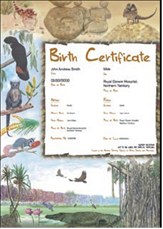 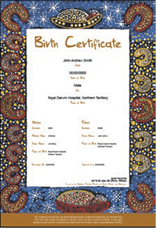 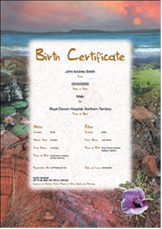 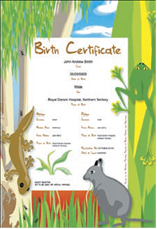 Birth certificate – portrait, wildifeBirth certificate – portrait, wildifeBirth certificate – portrait, wildifeBirth certificate – portrait, wildifeBirth certificate – portrait, wildifeBirth certificate – portrait, wildifeBirth certificate – portrait, wildifeBirth certificate – portrait, wildifeBirth certificate – portrait, wildifeBirth certificate – portrait, IndigenousBirth certificate – portrait, IndigenousBirth certificate – portrait, IndigenousBirth certificate – portrait, IndigenousBirth certificate – portrait, IndigenousBirth certificate – portrait, IndigenousBirth certificate – portrait, IndigenousBirth certificate – portrait, IndigenousBirth certificate – portrait, IndigenousBirth certificate – portrait, IndigenousBirth certificate – portrait, IndigenousBirth certificate – portrait, IndigenousBirth certificate – portrait, IndigenousBirth certificate – portrait, IndigenousBirth certificate – portrait, IndigenousBirth certificate – portrait, SceneryBirth certificate – portrait, SceneryBirth certificate – portrait, SceneryBirth certificate – portrait, SceneryBirth certificate – portrait, SceneryBirth certificate – portrait, SceneryBirth certificate – portrait, SceneryBirth certificate – portrait, SceneryBirth certificate – portrait, SceneryBirth certificate – portrait, SceneryBirth certificate – portrait, SceneryBirth certificate – portrait, AbstractBirth certificate – portrait, AbstractBirth certificate – portrait, AbstractBirth certificate – portrait, AbstractBirth certificate – portrait, AbstractBirth certificate – portrait, AbstractBirth certificate – portrait, AbstractBirth certificate – portrait, AbstractBirth certificate – portrait, AbstractBirth certificate – portrait, AbstractBirth certificate – portrait, AbstractBirth certificate – portrait, AbstractBirth certificate – portrait, AbstractBirth certificate – portrait, Abstract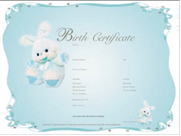 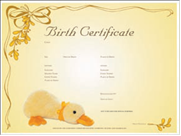 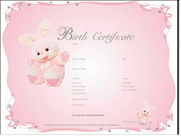 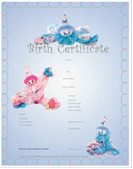 Birth certificate - landscape blue background with bunnyBirth certificate - landscape blue background with bunnyBirth certificate - landscape blue background with bunnyBirth certificate - landscape blue background with bunnyBirth certificate - landscape blue background with bunnyBirth certificate - landscape blue background with bunnyBirth certificate - landscape blue background with bunnyBirth certificate - landscape blue background with bunnyBirth certificate - landscape blue background with bunnyBirth certificate - landscape blue background with bunnyBirth certificate - landscape yellow background with duckBirth certificate - landscape yellow background with duckBirth certificate - landscape yellow background with duckBirth certificate - landscape yellow background with duckBirth certificate - landscape yellow background with duckBirth certificate - landscape yellow background with duckBirth certificate - landscape yellow background with duckBirth certificate - landscape yellow background with duckBirth certificate - landscape yellow background with duckBirth certificate - landscape yellow background with duckBirth certificate - landscape yellow background with duckBirth certificate - landscape yellow background with duckBirth certificate - landscape yellow background with duckBirth certificate - landscape yellow background with duckBirth certificate - landscape yellow background with duckBirth certificate - landscape pink background with bunnyBirth certificate - landscape pink background with bunnyBirth certificate - landscape pink background with bunnyBirth certificate - landscape pink background with bunnyBirth certificate - landscape pink background with bunnyBirth certificate - landscape pink background with bunnyBirth certificate - landscape pink background with bunnyBirth certificate - landscape pink background with bunnyBirth certificate - landscape pink background with bunnyBirth certificate - landscape pink background with bunnyBirth certificate - landscape pink background with bunnyBirth certificate - portrait blue background with clownsBirth certificate - portrait blue background with clownsBirth certificate - portrait blue background with clownsBirth certificate - portrait blue background with clownsBirth certificate - portrait blue background with clownsBirth certificate - portrait blue background with clownsBirth certificate - portrait blue background with clownsBirth certificate - portrait blue background with clownsBirth certificate - portrait blue background with clownsBirth certificate - portrait blue background with clownsBirth certificate - portrait blue background with clownsBirth certificate - portrait blue background with clownsBirth certificate - portrait blue background with clownsBirth certificate - portrait blue background with clownsPayment details (card holder details are deleted after application is processed)American Express/bank cards not acceptedPayment details (card holder details are deleted after application is processed)American Express/bank cards not acceptedPayment details (card holder details are deleted after application is processed)American Express/bank cards not acceptedPayment details (card holder details are deleted after application is processed)American Express/bank cards not acceptedPayment details (card holder details are deleted after application is processed)American Express/bank cards not acceptedPayment details (card holder details are deleted after application is processed)American Express/bank cards not acceptedPayment details (card holder details are deleted after application is processed)American Express/bank cards not acceptedPayment details (card holder details are deleted after application is processed)American Express/bank cards not acceptedPayment details (card holder details are deleted after application is processed)American Express/bank cards not acceptedPayment details (card holder details are deleted after application is processed)American Express/bank cards not acceptedPayment details (card holder details are deleted after application is processed)American Express/bank cards not acceptedPayment details (card holder details are deleted after application is processed)American Express/bank cards not acceptedPayment details (card holder details are deleted after application is processed)American Express/bank cards not acceptedPayment details (card holder details are deleted after application is processed)American Express/bank cards not acceptedPayment details (card holder details are deleted after application is processed)American Express/bank cards not acceptedPayment details (card holder details are deleted after application is processed)American Express/bank cards not acceptedPayment details (card holder details are deleted after application is processed)American Express/bank cards not acceptedPayment details (card holder details are deleted after application is processed)American Express/bank cards not acceptedPayment details (card holder details are deleted after application is processed)American Express/bank cards not acceptedPayment details (card holder details are deleted after application is processed)American Express/bank cards not acceptedPayment details (card holder details are deleted after application is processed)American Express/bank cards not acceptedPayment details (card holder details are deleted after application is processed)American Express/bank cards not acceptedPayment details (card holder details are deleted after application is processed)American Express/bank cards not acceptedPayment details (card holder details are deleted after application is processed)American Express/bank cards not acceptedPayment details (card holder details are deleted after application is processed)American Express/bank cards not acceptedPayment details (card holder details are deleted after application is processed)American Express/bank cards not acceptedPayment details (card holder details are deleted after application is processed)American Express/bank cards not acceptedPayment details (card holder details are deleted after application is processed)American Express/bank cards not acceptedPayment details (card holder details are deleted after application is processed)American Express/bank cards not acceptedPayment details (card holder details are deleted after application is processed)American Express/bank cards not acceptedPayment details (card holder details are deleted after application is processed)American Express/bank cards not acceptedPayment details (card holder details are deleted after application is processed)American Express/bank cards not acceptedPayment details (card holder details are deleted after application is processed)American Express/bank cards not acceptedPayment details (card holder details are deleted after application is processed)American Express/bank cards not acceptedPayment details (card holder details are deleted after application is processed)American Express/bank cards not acceptedPayment details (card holder details are deleted after application is processed)American Express/bank cards not acceptedPayment details (card holder details are deleted after application is processed)American Express/bank cards not acceptedPayment details (card holder details are deleted after application is processed)American Express/bank cards not acceptedPayment details (card holder details are deleted after application is processed)American Express/bank cards not acceptedPayment details (card holder details are deleted after application is processed)American Express/bank cards not acceptedPayment details (card holder details are deleted after application is processed)American Express/bank cards not acceptedPayment details (card holder details are deleted after application is processed)American Express/bank cards not acceptedPayment details (card holder details are deleted after application is processed)American Express/bank cards not acceptedPayment details (card holder details are deleted after application is processed)American Express/bank cards not acceptedPayment details (card holder details are deleted after application is processed)American Express/bank cards not acceptedPayment details (card holder details are deleted after application is processed)American Express/bank cards not acceptedPayment details (card holder details are deleted after application is processed)American Express/bank cards not acceptedPayment details (card holder details are deleted after application is processed)American Express/bank cards not acceptedPayment details (card holder details are deleted after application is processed)American Express/bank cards not acceptedPayment details (card holder details are deleted after application is processed)American Express/bank cards not acceptedPayment details (card holder details are deleted after application is processed)American Express/bank cards not acceptedPayment details (card holder details are deleted after application is processed)American Express/bank cards not acceptedPayment details (card holder details are deleted after application is processed)American Express/bank cards not acceptedPayment details (card holder details are deleted after application is processed)American Express/bank cards not acceptedPayment details (card holder details are deleted after application is processed)American Express/bank cards not acceptedPayment details (card holder details are deleted after application is processed)American Express/bank cards not acceptedPayment details (card holder details are deleted after application is processed)American Express/bank cards not acceptedPayment details (card holder details are deleted after application is processed)American Express/bank cards not acceptedPayment details (card holder details are deleted after application is processed)American Express/bank cards not acceptedPayment details (card holder details are deleted after application is processed)American Express/bank cards not acceptedPayment details (card holder details are deleted after application is processed)American Express/bank cards not acceptedPayment details (card holder details are deleted after application is processed)American Express/bank cards not acceptedPayment details (card holder details are deleted after application is processed)American Express/bank cards not acceptedVISAVISAVISAVISAMasterCardMasterCardMasterCardMasterCardMasterCardMasterCardMasterCardMasterCardMasterCardMasterCardMasterCardMasterCardMasterCardCheque/money orderCheque/money orderCheque/money orderCheque/money orderCheque/money orderCheque/money orderCheque/money orderCheque/money orderCheque/money orderCheque/money orderCheque/money orderCheque/money orderCheque/money orderCheque/money orderCheque/money orderCheque/money orderCheque/money orderCheque/money orderCheque/money orderCard numberCard numberCard numberCard numberExpiry date mm/yyyyExpiry date mm/yyyyExpiry date mm/yyyyExpiry date mm/yyyyExpiry date mm/yyyyExpiry date mm/yyyyExpiry date mm/yyyyExpiry date mm/yyyyExpiry date mm/yyyyExpiry date mm/yyyyExpiry date mm/yyyyExpiry date mm/yyyyCCVCCVCCVCCVCCVCCVCard holder name in full – please printCard holder name in full – please printCard holder name in full – please printCard holder name in full – please printCard holder name in full – please printCard holder name in full – please printCard holder name in full – please printCard holder name in full – please printCard holder name in full – please printCard holder name in full – please printCard holder name in full – please printCard holder name in full – please printCard holder name in full – please printCard holder name in full – please printCard holder name in full – please printCard holder name in full – please printCard holder name in full – please printCard holder name in full – please printCard holder name in full – please printCard holder name in full – please printCard holder name in full – please printCard holder name in full – please printSignatureSignatureSignatureSignatureAmount $Amount $Amount $Amount $Amount $Amount $Amount $Amount $Amount $Amount $Office use only^Office use only^Office use only^Office use only^Office use only^Office use only^Office use only^Office use only^Office use only^Office use only^Office use only^Office use only^Office use only^Office use only^Office use only^Office use only^Office use only^Office use only^Office use only^Office use only^Office use only^Office use only^Office use only^Office use only^Office use only^Office use only^Office use only^Office use only^Office use only^Office use only^Office use only^Office use only^Office use only^Office use only^Office use only^Office use only^Office use only^Office use only^Office use only^Office use only^Office use only^Office use only^Office use only^Office use only^Office use only^Office use only^Office use only^Office use only^Office use only^Office use only^Office use only^Office use only^Office use only^Office use only^Office use only^Office use only^Office use only^Office use only^Office use only^Office use only^Office use only^Office use only^Office use only^Registration number^Registration number^Registration number^Registration number^Registration number^Registration number^Registration number^Registration number^Registration number^Registration number^Registration number^Application number^Application number^Application number^Application number^Application number^Application number^Application number^Application number^Application number^Application number^Application number^Application number^Application number^Application number^Application number^Application number^Application number^Application number^Date received^Date received^Date received^Date received^Date received^Date received^Date received^Receivers signature^Receivers signature^Receivers signature^Receivers signature^Receivers signature^Receivers signature^Receivers signature^Receivers signature^Receivers signature^Receivers signature^Receivers signature^Receivers signature^Receivers signature^Receivers signature^Receivers signature^Receivers signature^ID^ID^ID^Identification requirementsIdentification requirementsIdentification requirementsIdentification requirementsIdentification requirementsIdentification requirementsIdentification requirementsIdentification requirementsIdentification requirementsIdentification requirementsIdentification requirementsIdentification requirementsIdentification requirementsIdentification requirementsIdentification requirementsIdentification requirementsIdentification requirementsIdentification requirementsIdentification requirementsIdentification requirementsIdentification requirementsIdentification requirementsIdentification requirementsIdentification requirementsIdentification requirementsIdentification requirementsIdentification requirementsIdentification requirementsIdentification requirementsIdentification requirementsIdentification requirementsIdentification requirementsIdentification requirementsIdentification requirementsIdentification requirementsIdentification requirementsIdentification requirementsIdentification requirementsIdentification requirementsIdentification requirementsIdentification requirementsIdentification requirementsIdentification requirementsIdentification requirementsIdentification requirementsIdentification requirementsIdentification requirementsIdentification requirementsIdentification requirementsIdentification requirementsIdentification requirementsIdentification requirementsIdentification requirementsIdentification requirementsIdentification requirementsIdentification requirementsIdentification requirementsIdentification requirementsIdentification requirementsIdentification requirementsIdentification requirementsIdentification requirementsIdentification requirementsYou must provide a minimum of three (3) types of acceptable identification from the lists below. Identification must include at least one (1) type of photo ID from Category A and at least two (2) types of ID from Category B.If applying in person, you must provide original identification documents.If applying by post, you must provide certified photocopies of each identity document. Do not post original documents unless it is your NT birth certificate or previous change of name certificate.You must provide a minimum of three (3) types of acceptable identification from the lists below. Identification must include at least one (1) type of photo ID from Category A and at least two (2) types of ID from Category B.If applying in person, you must provide original identification documents.If applying by post, you must provide certified photocopies of each identity document. Do not post original documents unless it is your NT birth certificate or previous change of name certificate.You must provide a minimum of three (3) types of acceptable identification from the lists below. Identification must include at least one (1) type of photo ID from Category A and at least two (2) types of ID from Category B.If applying in person, you must provide original identification documents.If applying by post, you must provide certified photocopies of each identity document. Do not post original documents unless it is your NT birth certificate or previous change of name certificate.You must provide a minimum of three (3) types of acceptable identification from the lists below. Identification must include at least one (1) type of photo ID from Category A and at least two (2) types of ID from Category B.If applying in person, you must provide original identification documents.If applying by post, you must provide certified photocopies of each identity document. Do not post original documents unless it is your NT birth certificate or previous change of name certificate.You must provide a minimum of three (3) types of acceptable identification from the lists below. Identification must include at least one (1) type of photo ID from Category A and at least two (2) types of ID from Category B.If applying in person, you must provide original identification documents.If applying by post, you must provide certified photocopies of each identity document. Do not post original documents unless it is your NT birth certificate or previous change of name certificate.You must provide a minimum of three (3) types of acceptable identification from the lists below. Identification must include at least one (1) type of photo ID from Category A and at least two (2) types of ID from Category B.If applying in person, you must provide original identification documents.If applying by post, you must provide certified photocopies of each identity document. Do not post original documents unless it is your NT birth certificate or previous change of name certificate.You must provide a minimum of three (3) types of acceptable identification from the lists below. Identification must include at least one (1) type of photo ID from Category A and at least two (2) types of ID from Category B.If applying in person, you must provide original identification documents.If applying by post, you must provide certified photocopies of each identity document. Do not post original documents unless it is your NT birth certificate or previous change of name certificate.You must provide a minimum of three (3) types of acceptable identification from the lists below. Identification must include at least one (1) type of photo ID from Category A and at least two (2) types of ID from Category B.If applying in person, you must provide original identification documents.If applying by post, you must provide certified photocopies of each identity document. Do not post original documents unless it is your NT birth certificate or previous change of name certificate.You must provide a minimum of three (3) types of acceptable identification from the lists below. Identification must include at least one (1) type of photo ID from Category A and at least two (2) types of ID from Category B.If applying in person, you must provide original identification documents.If applying by post, you must provide certified photocopies of each identity document. Do not post original documents unless it is your NT birth certificate or previous change of name certificate.You must provide a minimum of three (3) types of acceptable identification from the lists below. Identification must include at least one (1) type of photo ID from Category A and at least two (2) types of ID from Category B.If applying in person, you must provide original identification documents.If applying by post, you must provide certified photocopies of each identity document. Do not post original documents unless it is your NT birth certificate or previous change of name certificate.You must provide a minimum of three (3) types of acceptable identification from the lists below. Identification must include at least one (1) type of photo ID from Category A and at least two (2) types of ID from Category B.If applying in person, you must provide original identification documents.If applying by post, you must provide certified photocopies of each identity document. Do not post original documents unless it is your NT birth certificate or previous change of name certificate.You must provide a minimum of three (3) types of acceptable identification from the lists below. Identification must include at least one (1) type of photo ID from Category A and at least two (2) types of ID from Category B.If applying in person, you must provide original identification documents.If applying by post, you must provide certified photocopies of each identity document. Do not post original documents unless it is your NT birth certificate or previous change of name certificate.You must provide a minimum of three (3) types of acceptable identification from the lists below. Identification must include at least one (1) type of photo ID from Category A and at least two (2) types of ID from Category B.If applying in person, you must provide original identification documents.If applying by post, you must provide certified photocopies of each identity document. Do not post original documents unless it is your NT birth certificate or previous change of name certificate.You must provide a minimum of three (3) types of acceptable identification from the lists below. Identification must include at least one (1) type of photo ID from Category A and at least two (2) types of ID from Category B.If applying in person, you must provide original identification documents.If applying by post, you must provide certified photocopies of each identity document. Do not post original documents unless it is your NT birth certificate or previous change of name certificate.You must provide a minimum of three (3) types of acceptable identification from the lists below. Identification must include at least one (1) type of photo ID from Category A and at least two (2) types of ID from Category B.If applying in person, you must provide original identification documents.If applying by post, you must provide certified photocopies of each identity document. Do not post original documents unless it is your NT birth certificate or previous change of name certificate.You must provide a minimum of three (3) types of acceptable identification from the lists below. Identification must include at least one (1) type of photo ID from Category A and at least two (2) types of ID from Category B.If applying in person, you must provide original identification documents.If applying by post, you must provide certified photocopies of each identity document. Do not post original documents unless it is your NT birth certificate or previous change of name certificate.You must provide a minimum of three (3) types of acceptable identification from the lists below. Identification must include at least one (1) type of photo ID from Category A and at least two (2) types of ID from Category B.If applying in person, you must provide original identification documents.If applying by post, you must provide certified photocopies of each identity document. Do not post original documents unless it is your NT birth certificate or previous change of name certificate.You must provide a minimum of three (3) types of acceptable identification from the lists below. Identification must include at least one (1) type of photo ID from Category A and at least two (2) types of ID from Category B.If applying in person, you must provide original identification documents.If applying by post, you must provide certified photocopies of each identity document. Do not post original documents unless it is your NT birth certificate or previous change of name certificate.You must provide a minimum of three (3) types of acceptable identification from the lists below. Identification must include at least one (1) type of photo ID from Category A and at least two (2) types of ID from Category B.If applying in person, you must provide original identification documents.If applying by post, you must provide certified photocopies of each identity document. Do not post original documents unless it is your NT birth certificate or previous change of name certificate.You must provide a minimum of three (3) types of acceptable identification from the lists below. Identification must include at least one (1) type of photo ID from Category A and at least two (2) types of ID from Category B.If applying in person, you must provide original identification documents.If applying by post, you must provide certified photocopies of each identity document. Do not post original documents unless it is your NT birth certificate or previous change of name certificate.You must provide a minimum of three (3) types of acceptable identification from the lists below. Identification must include at least one (1) type of photo ID from Category A and at least two (2) types of ID from Category B.If applying in person, you must provide original identification documents.If applying by post, you must provide certified photocopies of each identity document. Do not post original documents unless it is your NT birth certificate or previous change of name certificate.You must provide a minimum of three (3) types of acceptable identification from the lists below. Identification must include at least one (1) type of photo ID from Category A and at least two (2) types of ID from Category B.If applying in person, you must provide original identification documents.If applying by post, you must provide certified photocopies of each identity document. Do not post original documents unless it is your NT birth certificate or previous change of name certificate.You must provide a minimum of three (3) types of acceptable identification from the lists below. Identification must include at least one (1) type of photo ID from Category A and at least two (2) types of ID from Category B.If applying in person, you must provide original identification documents.If applying by post, you must provide certified photocopies of each identity document. Do not post original documents unless it is your NT birth certificate or previous change of name certificate.You must provide a minimum of three (3) types of acceptable identification from the lists below. Identification must include at least one (1) type of photo ID from Category A and at least two (2) types of ID from Category B.If applying in person, you must provide original identification documents.If applying by post, you must provide certified photocopies of each identity document. Do not post original documents unless it is your NT birth certificate or previous change of name certificate.You must provide a minimum of three (3) types of acceptable identification from the lists below. Identification must include at least one (1) type of photo ID from Category A and at least two (2) types of ID from Category B.If applying in person, you must provide original identification documents.If applying by post, you must provide certified photocopies of each identity document. Do not post original documents unless it is your NT birth certificate or previous change of name certificate.You must provide a minimum of three (3) types of acceptable identification from the lists below. Identification must include at least one (1) type of photo ID from Category A and at least two (2) types of ID from Category B.If applying in person, you must provide original identification documents.If applying by post, you must provide certified photocopies of each identity document. Do not post original documents unless it is your NT birth certificate or previous change of name certificate.You must provide a minimum of three (3) types of acceptable identification from the lists below. Identification must include at least one (1) type of photo ID from Category A and at least two (2) types of ID from Category B.If applying in person, you must provide original identification documents.If applying by post, you must provide certified photocopies of each identity document. Do not post original documents unless it is your NT birth certificate or previous change of name certificate.You must provide a minimum of three (3) types of acceptable identification from the lists below. Identification must include at least one (1) type of photo ID from Category A and at least two (2) types of ID from Category B.If applying in person, you must provide original identification documents.If applying by post, you must provide certified photocopies of each identity document. Do not post original documents unless it is your NT birth certificate or previous change of name certificate.You must provide a minimum of three (3) types of acceptable identification from the lists below. Identification must include at least one (1) type of photo ID from Category A and at least two (2) types of ID from Category B.If applying in person, you must provide original identification documents.If applying by post, you must provide certified photocopies of each identity document. Do not post original documents unless it is your NT birth certificate or previous change of name certificate.You must provide a minimum of three (3) types of acceptable identification from the lists below. Identification must include at least one (1) type of photo ID from Category A and at least two (2) types of ID from Category B.If applying in person, you must provide original identification documents.If applying by post, you must provide certified photocopies of each identity document. Do not post original documents unless it is your NT birth certificate or previous change of name certificate.You must provide a minimum of three (3) types of acceptable identification from the lists below. Identification must include at least one (1) type of photo ID from Category A and at least two (2) types of ID from Category B.If applying in person, you must provide original identification documents.If applying by post, you must provide certified photocopies of each identity document. Do not post original documents unless it is your NT birth certificate or previous change of name certificate.You must provide a minimum of three (3) types of acceptable identification from the lists below. Identification must include at least one (1) type of photo ID from Category A and at least two (2) types of ID from Category B.If applying in person, you must provide original identification documents.If applying by post, you must provide certified photocopies of each identity document. Do not post original documents unless it is your NT birth certificate or previous change of name certificate.You must provide a minimum of three (3) types of acceptable identification from the lists below. Identification must include at least one (1) type of photo ID from Category A and at least two (2) types of ID from Category B.If applying in person, you must provide original identification documents.If applying by post, you must provide certified photocopies of each identity document. Do not post original documents unless it is your NT birth certificate or previous change of name certificate.You must provide a minimum of three (3) types of acceptable identification from the lists below. Identification must include at least one (1) type of photo ID from Category A and at least two (2) types of ID from Category B.If applying in person, you must provide original identification documents.If applying by post, you must provide certified photocopies of each identity document. Do not post original documents unless it is your NT birth certificate or previous change of name certificate.You must provide a minimum of three (3) types of acceptable identification from the lists below. Identification must include at least one (1) type of photo ID from Category A and at least two (2) types of ID from Category B.If applying in person, you must provide original identification documents.If applying by post, you must provide certified photocopies of each identity document. Do not post original documents unless it is your NT birth certificate or previous change of name certificate.You must provide a minimum of three (3) types of acceptable identification from the lists below. Identification must include at least one (1) type of photo ID from Category A and at least two (2) types of ID from Category B.If applying in person, you must provide original identification documents.If applying by post, you must provide certified photocopies of each identity document. Do not post original documents unless it is your NT birth certificate or previous change of name certificate.You must provide a minimum of three (3) types of acceptable identification from the lists below. Identification must include at least one (1) type of photo ID from Category A and at least two (2) types of ID from Category B.If applying in person, you must provide original identification documents.If applying by post, you must provide certified photocopies of each identity document. Do not post original documents unless it is your NT birth certificate or previous change of name certificate.You must provide a minimum of three (3) types of acceptable identification from the lists below. Identification must include at least one (1) type of photo ID from Category A and at least two (2) types of ID from Category B.If applying in person, you must provide original identification documents.If applying by post, you must provide certified photocopies of each identity document. Do not post original documents unless it is your NT birth certificate or previous change of name certificate.You must provide a minimum of three (3) types of acceptable identification from the lists below. Identification must include at least one (1) type of photo ID from Category A and at least two (2) types of ID from Category B.If applying in person, you must provide original identification documents.If applying by post, you must provide certified photocopies of each identity document. Do not post original documents unless it is your NT birth certificate or previous change of name certificate.You must provide a minimum of three (3) types of acceptable identification from the lists below. Identification must include at least one (1) type of photo ID from Category A and at least two (2) types of ID from Category B.If applying in person, you must provide original identification documents.If applying by post, you must provide certified photocopies of each identity document. Do not post original documents unless it is your NT birth certificate or previous change of name certificate.You must provide a minimum of three (3) types of acceptable identification from the lists below. Identification must include at least one (1) type of photo ID from Category A and at least two (2) types of ID from Category B.If applying in person, you must provide original identification documents.If applying by post, you must provide certified photocopies of each identity document. Do not post original documents unless it is your NT birth certificate or previous change of name certificate.You must provide a minimum of three (3) types of acceptable identification from the lists below. Identification must include at least one (1) type of photo ID from Category A and at least two (2) types of ID from Category B.If applying in person, you must provide original identification documents.If applying by post, you must provide certified photocopies of each identity document. Do not post original documents unless it is your NT birth certificate or previous change of name certificate.You must provide a minimum of three (3) types of acceptable identification from the lists below. Identification must include at least one (1) type of photo ID from Category A and at least two (2) types of ID from Category B.If applying in person, you must provide original identification documents.If applying by post, you must provide certified photocopies of each identity document. Do not post original documents unless it is your NT birth certificate or previous change of name certificate.You must provide a minimum of three (3) types of acceptable identification from the lists below. Identification must include at least one (1) type of photo ID from Category A and at least two (2) types of ID from Category B.If applying in person, you must provide original identification documents.If applying by post, you must provide certified photocopies of each identity document. Do not post original documents unless it is your NT birth certificate or previous change of name certificate.You must provide a minimum of three (3) types of acceptable identification from the lists below. Identification must include at least one (1) type of photo ID from Category A and at least two (2) types of ID from Category B.If applying in person, you must provide original identification documents.If applying by post, you must provide certified photocopies of each identity document. Do not post original documents unless it is your NT birth certificate or previous change of name certificate.You must provide a minimum of three (3) types of acceptable identification from the lists below. Identification must include at least one (1) type of photo ID from Category A and at least two (2) types of ID from Category B.If applying in person, you must provide original identification documents.If applying by post, you must provide certified photocopies of each identity document. Do not post original documents unless it is your NT birth certificate or previous change of name certificate.You must provide a minimum of three (3) types of acceptable identification from the lists below. Identification must include at least one (1) type of photo ID from Category A and at least two (2) types of ID from Category B.If applying in person, you must provide original identification documents.If applying by post, you must provide certified photocopies of each identity document. Do not post original documents unless it is your NT birth certificate or previous change of name certificate.You must provide a minimum of three (3) types of acceptable identification from the lists below. Identification must include at least one (1) type of photo ID from Category A and at least two (2) types of ID from Category B.If applying in person, you must provide original identification documents.If applying by post, you must provide certified photocopies of each identity document. Do not post original documents unless it is your NT birth certificate or previous change of name certificate.You must provide a minimum of three (3) types of acceptable identification from the lists below. Identification must include at least one (1) type of photo ID from Category A and at least two (2) types of ID from Category B.If applying in person, you must provide original identification documents.If applying by post, you must provide certified photocopies of each identity document. Do not post original documents unless it is your NT birth certificate or previous change of name certificate.You must provide a minimum of three (3) types of acceptable identification from the lists below. Identification must include at least one (1) type of photo ID from Category A and at least two (2) types of ID from Category B.If applying in person, you must provide original identification documents.If applying by post, you must provide certified photocopies of each identity document. Do not post original documents unless it is your NT birth certificate or previous change of name certificate.You must provide a minimum of three (3) types of acceptable identification from the lists below. Identification must include at least one (1) type of photo ID from Category A and at least two (2) types of ID from Category B.If applying in person, you must provide original identification documents.If applying by post, you must provide certified photocopies of each identity document. Do not post original documents unless it is your NT birth certificate or previous change of name certificate.You must provide a minimum of three (3) types of acceptable identification from the lists below. Identification must include at least one (1) type of photo ID from Category A and at least two (2) types of ID from Category B.If applying in person, you must provide original identification documents.If applying by post, you must provide certified photocopies of each identity document. Do not post original documents unless it is your NT birth certificate or previous change of name certificate.You must provide a minimum of three (3) types of acceptable identification from the lists below. Identification must include at least one (1) type of photo ID from Category A and at least two (2) types of ID from Category B.If applying in person, you must provide original identification documents.If applying by post, you must provide certified photocopies of each identity document. Do not post original documents unless it is your NT birth certificate or previous change of name certificate.You must provide a minimum of three (3) types of acceptable identification from the lists below. Identification must include at least one (1) type of photo ID from Category A and at least two (2) types of ID from Category B.If applying in person, you must provide original identification documents.If applying by post, you must provide certified photocopies of each identity document. Do not post original documents unless it is your NT birth certificate or previous change of name certificate.You must provide a minimum of three (3) types of acceptable identification from the lists below. Identification must include at least one (1) type of photo ID from Category A and at least two (2) types of ID from Category B.If applying in person, you must provide original identification documents.If applying by post, you must provide certified photocopies of each identity document. Do not post original documents unless it is your NT birth certificate or previous change of name certificate.You must provide a minimum of three (3) types of acceptable identification from the lists below. Identification must include at least one (1) type of photo ID from Category A and at least two (2) types of ID from Category B.If applying in person, you must provide original identification documents.If applying by post, you must provide certified photocopies of each identity document. Do not post original documents unless it is your NT birth certificate or previous change of name certificate.You must provide a minimum of three (3) types of acceptable identification from the lists below. Identification must include at least one (1) type of photo ID from Category A and at least two (2) types of ID from Category B.If applying in person, you must provide original identification documents.If applying by post, you must provide certified photocopies of each identity document. Do not post original documents unless it is your NT birth certificate or previous change of name certificate.You must provide a minimum of three (3) types of acceptable identification from the lists below. Identification must include at least one (1) type of photo ID from Category A and at least two (2) types of ID from Category B.If applying in person, you must provide original identification documents.If applying by post, you must provide certified photocopies of each identity document. Do not post original documents unless it is your NT birth certificate or previous change of name certificate.You must provide a minimum of three (3) types of acceptable identification from the lists below. Identification must include at least one (1) type of photo ID from Category A and at least two (2) types of ID from Category B.If applying in person, you must provide original identification documents.If applying by post, you must provide certified photocopies of each identity document. Do not post original documents unless it is your NT birth certificate or previous change of name certificate.You must provide a minimum of three (3) types of acceptable identification from the lists below. Identification must include at least one (1) type of photo ID from Category A and at least two (2) types of ID from Category B.If applying in person, you must provide original identification documents.If applying by post, you must provide certified photocopies of each identity document. Do not post original documents unless it is your NT birth certificate or previous change of name certificate.You must provide a minimum of three (3) types of acceptable identification from the lists below. Identification must include at least one (1) type of photo ID from Category A and at least two (2) types of ID from Category B.If applying in person, you must provide original identification documents.If applying by post, you must provide certified photocopies of each identity document. Do not post original documents unless it is your NT birth certificate or previous change of name certificate.You must provide a minimum of three (3) types of acceptable identification from the lists below. Identification must include at least one (1) type of photo ID from Category A and at least two (2) types of ID from Category B.If applying in person, you must provide original identification documents.If applying by post, you must provide certified photocopies of each identity document. Do not post original documents unless it is your NT birth certificate or previous change of name certificate.You must provide a minimum of three (3) types of acceptable identification from the lists below. Identification must include at least one (1) type of photo ID from Category A and at least two (2) types of ID from Category B.If applying in person, you must provide original identification documents.If applying by post, you must provide certified photocopies of each identity document. Do not post original documents unless it is your NT birth certificate or previous change of name certificate.Category A – provide at least onePassport (Australian or overseas issued)Australian drivers licenceFirearms licenceTertiary student ID card with photoAustralian Evidence of Age Card (18+ Card)Photographic ID issued by Larrakia Nation or Tangentyere CouncilPolice Service IDDefence Force IDNT Ochre Card(Any other photographic ID deemed by the Registrar to be sufficient)Category A – provide at least onePassport (Australian or overseas issued)Australian drivers licenceFirearms licenceTertiary student ID card with photoAustralian Evidence of Age Card (18+ Card)Photographic ID issued by Larrakia Nation or Tangentyere CouncilPolice Service IDDefence Force IDNT Ochre Card(Any other photographic ID deemed by the Registrar to be sufficient)Category A – provide at least onePassport (Australian or overseas issued)Australian drivers licenceFirearms licenceTertiary student ID card with photoAustralian Evidence of Age Card (18+ Card)Photographic ID issued by Larrakia Nation or Tangentyere CouncilPolice Service IDDefence Force IDNT Ochre Card(Any other photographic ID deemed by the Registrar to be sufficient)Category A – provide at least onePassport (Australian or overseas issued)Australian drivers licenceFirearms licenceTertiary student ID card with photoAustralian Evidence of Age Card (18+ Card)Photographic ID issued by Larrakia Nation or Tangentyere CouncilPolice Service IDDefence Force IDNT Ochre Card(Any other photographic ID deemed by the Registrar to be sufficient)Category A – provide at least onePassport (Australian or overseas issued)Australian drivers licenceFirearms licenceTertiary student ID card with photoAustralian Evidence of Age Card (18+ Card)Photographic ID issued by Larrakia Nation or Tangentyere CouncilPolice Service IDDefence Force IDNT Ochre Card(Any other photographic ID deemed by the Registrar to be sufficient)Category A – provide at least onePassport (Australian or overseas issued)Australian drivers licenceFirearms licenceTertiary student ID card with photoAustralian Evidence of Age Card (18+ Card)Photographic ID issued by Larrakia Nation or Tangentyere CouncilPolice Service IDDefence Force IDNT Ochre Card(Any other photographic ID deemed by the Registrar to be sufficient)Category A – provide at least onePassport (Australian or overseas issued)Australian drivers licenceFirearms licenceTertiary student ID card with photoAustralian Evidence of Age Card (18+ Card)Photographic ID issued by Larrakia Nation or Tangentyere CouncilPolice Service IDDefence Force IDNT Ochre Card(Any other photographic ID deemed by the Registrar to be sufficient)Category A – provide at least onePassport (Australian or overseas issued)Australian drivers licenceFirearms licenceTertiary student ID card with photoAustralian Evidence of Age Card (18+ Card)Photographic ID issued by Larrakia Nation or Tangentyere CouncilPolice Service IDDefence Force IDNT Ochre Card(Any other photographic ID deemed by the Registrar to be sufficient)Category A – provide at least onePassport (Australian or overseas issued)Australian drivers licenceFirearms licenceTertiary student ID card with photoAustralian Evidence of Age Card (18+ Card)Photographic ID issued by Larrakia Nation or Tangentyere CouncilPolice Service IDDefence Force IDNT Ochre Card(Any other photographic ID deemed by the Registrar to be sufficient)Category A – provide at least onePassport (Australian or overseas issued)Australian drivers licenceFirearms licenceTertiary student ID card with photoAustralian Evidence of Age Card (18+ Card)Photographic ID issued by Larrakia Nation or Tangentyere CouncilPolice Service IDDefence Force IDNT Ochre Card(Any other photographic ID deemed by the Registrar to be sufficient)Category A – provide at least onePassport (Australian or overseas issued)Australian drivers licenceFirearms licenceTertiary student ID card with photoAustralian Evidence of Age Card (18+ Card)Photographic ID issued by Larrakia Nation or Tangentyere CouncilPolice Service IDDefence Force IDNT Ochre Card(Any other photographic ID deemed by the Registrar to be sufficient)Category A – provide at least onePassport (Australian or overseas issued)Australian drivers licenceFirearms licenceTertiary student ID card with photoAustralian Evidence of Age Card (18+ Card)Photographic ID issued by Larrakia Nation or Tangentyere CouncilPolice Service IDDefence Force IDNT Ochre Card(Any other photographic ID deemed by the Registrar to be sufficient)Category A – provide at least onePassport (Australian or overseas issued)Australian drivers licenceFirearms licenceTertiary student ID card with photoAustralian Evidence of Age Card (18+ Card)Photographic ID issued by Larrakia Nation or Tangentyere CouncilPolice Service IDDefence Force IDNT Ochre Card(Any other photographic ID deemed by the Registrar to be sufficient)Category A – provide at least onePassport (Australian or overseas issued)Australian drivers licenceFirearms licenceTertiary student ID card with photoAustralian Evidence of Age Card (18+ Card)Photographic ID issued by Larrakia Nation or Tangentyere CouncilPolice Service IDDefence Force IDNT Ochre Card(Any other photographic ID deemed by the Registrar to be sufficient)Category A – provide at least onePassport (Australian or overseas issued)Australian drivers licenceFirearms licenceTertiary student ID card with photoAustralian Evidence of Age Card (18+ Card)Photographic ID issued by Larrakia Nation or Tangentyere CouncilPolice Service IDDefence Force IDNT Ochre Card(Any other photographic ID deemed by the Registrar to be sufficient)Category A – provide at least onePassport (Australian or overseas issued)Australian drivers licenceFirearms licenceTertiary student ID card with photoAustralian Evidence of Age Card (18+ Card)Photographic ID issued by Larrakia Nation or Tangentyere CouncilPolice Service IDDefence Force IDNT Ochre Card(Any other photographic ID deemed by the Registrar to be sufficient)Category A – provide at least onePassport (Australian or overseas issued)Australian drivers licenceFirearms licenceTertiary student ID card with photoAustralian Evidence of Age Card (18+ Card)Photographic ID issued by Larrakia Nation or Tangentyere CouncilPolice Service IDDefence Force IDNT Ochre Card(Any other photographic ID deemed by the Registrar to be sufficient)Category A – provide at least onePassport (Australian or overseas issued)Australian drivers licenceFirearms licenceTertiary student ID card with photoAustralian Evidence of Age Card (18+ Card)Photographic ID issued by Larrakia Nation or Tangentyere CouncilPolice Service IDDefence Force IDNT Ochre Card(Any other photographic ID deemed by the Registrar to be sufficient)Category A – provide at least onePassport (Australian or overseas issued)Australian drivers licenceFirearms licenceTertiary student ID card with photoAustralian Evidence of Age Card (18+ Card)Photographic ID issued by Larrakia Nation or Tangentyere CouncilPolice Service IDDefence Force IDNT Ochre Card(Any other photographic ID deemed by the Registrar to be sufficient)Category A – provide at least onePassport (Australian or overseas issued)Australian drivers licenceFirearms licenceTertiary student ID card with photoAustralian Evidence of Age Card (18+ Card)Photographic ID issued by Larrakia Nation or Tangentyere CouncilPolice Service IDDefence Force IDNT Ochre Card(Any other photographic ID deemed by the Registrar to be sufficient)Category A – provide at least onePassport (Australian or overseas issued)Australian drivers licenceFirearms licenceTertiary student ID card with photoAustralian Evidence of Age Card (18+ Card)Photographic ID issued by Larrakia Nation or Tangentyere CouncilPolice Service IDDefence Force IDNT Ochre Card(Any other photographic ID deemed by the Registrar to be sufficient)Category A – provide at least onePassport (Australian or overseas issued)Australian drivers licenceFirearms licenceTertiary student ID card with photoAustralian Evidence of Age Card (18+ Card)Photographic ID issued by Larrakia Nation or Tangentyere CouncilPolice Service IDDefence Force IDNT Ochre Card(Any other photographic ID deemed by the Registrar to be sufficient)Category A – provide at least onePassport (Australian or overseas issued)Australian drivers licenceFirearms licenceTertiary student ID card with photoAustralian Evidence of Age Card (18+ Card)Photographic ID issued by Larrakia Nation or Tangentyere CouncilPolice Service IDDefence Force IDNT Ochre Card(Any other photographic ID deemed by the Registrar to be sufficient)Category A – provide at least onePassport (Australian or overseas issued)Australian drivers licenceFirearms licenceTertiary student ID card with photoAustralian Evidence of Age Card (18+ Card)Photographic ID issued by Larrakia Nation or Tangentyere CouncilPolice Service IDDefence Force IDNT Ochre Card(Any other photographic ID deemed by the Registrar to be sufficient)Category A – provide at least onePassport (Australian or overseas issued)Australian drivers licenceFirearms licenceTertiary student ID card with photoAustralian Evidence of Age Card (18+ Card)Photographic ID issued by Larrakia Nation or Tangentyere CouncilPolice Service IDDefence Force IDNT Ochre Card(Any other photographic ID deemed by the Registrar to be sufficient)Category A – provide at least onePassport (Australian or overseas issued)Australian drivers licenceFirearms licenceTertiary student ID card with photoAustralian Evidence of Age Card (18+ Card)Photographic ID issued by Larrakia Nation or Tangentyere CouncilPolice Service IDDefence Force IDNT Ochre Card(Any other photographic ID deemed by the Registrar to be sufficient)Category A – provide at least onePassport (Australian or overseas issued)Australian drivers licenceFirearms licenceTertiary student ID card with photoAustralian Evidence of Age Card (18+ Card)Photographic ID issued by Larrakia Nation or Tangentyere CouncilPolice Service IDDefence Force IDNT Ochre Card(Any other photographic ID deemed by the Registrar to be sufficient)Category A – provide at least onePassport (Australian or overseas issued)Australian drivers licenceFirearms licenceTertiary student ID card with photoAustralian Evidence of Age Card (18+ Card)Photographic ID issued by Larrakia Nation or Tangentyere CouncilPolice Service IDDefence Force IDNT Ochre Card(Any other photographic ID deemed by the Registrar to be sufficient)Category A – provide at least onePassport (Australian or overseas issued)Australian drivers licenceFirearms licenceTertiary student ID card with photoAustralian Evidence of Age Card (18+ Card)Photographic ID issued by Larrakia Nation or Tangentyere CouncilPolice Service IDDefence Force IDNT Ochre Card(Any other photographic ID deemed by the Registrar to be sufficient)Category A – provide at least onePassport (Australian or overseas issued)Australian drivers licenceFirearms licenceTertiary student ID card with photoAustralian Evidence of Age Card (18+ Card)Photographic ID issued by Larrakia Nation or Tangentyere CouncilPolice Service IDDefence Force IDNT Ochre Card(Any other photographic ID deemed by the Registrar to be sufficient)Category B – provide at least twoAustralian birth certificateAustralian citizenship certificateImmi CardCentrelink Health Care CardCentrelink Pension/Concession CardGovernment employee IDOverseas birth certificate with translationMedicare CardCredit card/debit card or passbookPhone bill/electricity billBank statementChange of name certificate or deed pollTax assessment noticeID letter from an Aboriginal communityStudent letter of enrolmentNT Security ID(Any other evidence deemed by the Registrar to be sufficient)Category B – provide at least twoAustralian birth certificateAustralian citizenship certificateImmi CardCentrelink Health Care CardCentrelink Pension/Concession CardGovernment employee IDOverseas birth certificate with translationMedicare CardCredit card/debit card or passbookPhone bill/electricity billBank statementChange of name certificate or deed pollTax assessment noticeID letter from an Aboriginal communityStudent letter of enrolmentNT Security ID(Any other evidence deemed by the Registrar to be sufficient)Category B – provide at least twoAustralian birth certificateAustralian citizenship certificateImmi CardCentrelink Health Care CardCentrelink Pension/Concession CardGovernment employee IDOverseas birth certificate with translationMedicare CardCredit card/debit card or passbookPhone bill/electricity billBank statementChange of name certificate or deed pollTax assessment noticeID letter from an Aboriginal communityStudent letter of enrolmentNT Security ID(Any other evidence deemed by the Registrar to be sufficient)Category B – provide at least twoAustralian birth certificateAustralian citizenship certificateImmi CardCentrelink Health Care CardCentrelink Pension/Concession CardGovernment employee IDOverseas birth certificate with translationMedicare CardCredit card/debit card or passbookPhone bill/electricity billBank statementChange of name certificate or deed pollTax assessment noticeID letter from an Aboriginal communityStudent letter of enrolmentNT Security ID(Any other evidence deemed by the Registrar to be sufficient)Category B – provide at least twoAustralian birth certificateAustralian citizenship certificateImmi CardCentrelink Health Care CardCentrelink Pension/Concession CardGovernment employee IDOverseas birth certificate with translationMedicare CardCredit card/debit card or passbookPhone bill/electricity billBank statementChange of name certificate or deed pollTax assessment noticeID letter from an Aboriginal communityStudent letter of enrolmentNT Security ID(Any other evidence deemed by the Registrar to be sufficient)Category B – provide at least twoAustralian birth certificateAustralian citizenship certificateImmi CardCentrelink Health Care CardCentrelink Pension/Concession CardGovernment employee IDOverseas birth certificate with translationMedicare CardCredit card/debit card or passbookPhone bill/electricity billBank statementChange of name certificate or deed pollTax assessment noticeID letter from an Aboriginal communityStudent letter of enrolmentNT Security ID(Any other evidence deemed by the Registrar to be sufficient)Category B – provide at least twoAustralian birth certificateAustralian citizenship certificateImmi CardCentrelink Health Care CardCentrelink Pension/Concession CardGovernment employee IDOverseas birth certificate with translationMedicare CardCredit card/debit card or passbookPhone bill/electricity billBank statementChange of name certificate or deed pollTax assessment noticeID letter from an Aboriginal communityStudent letter of enrolmentNT Security ID(Any other evidence deemed by the Registrar to be sufficient)Category B – provide at least twoAustralian birth certificateAustralian citizenship certificateImmi CardCentrelink Health Care CardCentrelink Pension/Concession CardGovernment employee IDOverseas birth certificate with translationMedicare CardCredit card/debit card or passbookPhone bill/electricity billBank statementChange of name certificate or deed pollTax assessment noticeID letter from an Aboriginal communityStudent letter of enrolmentNT Security ID(Any other evidence deemed by the Registrar to be sufficient)Category B – provide at least twoAustralian birth certificateAustralian citizenship certificateImmi CardCentrelink Health Care CardCentrelink Pension/Concession CardGovernment employee IDOverseas birth certificate with translationMedicare CardCredit card/debit card or passbookPhone bill/electricity billBank statementChange of name certificate or deed pollTax assessment noticeID letter from an Aboriginal communityStudent letter of enrolmentNT Security ID(Any other evidence deemed by the Registrar to be sufficient)Category B – provide at least twoAustralian birth certificateAustralian citizenship certificateImmi CardCentrelink Health Care CardCentrelink Pension/Concession CardGovernment employee IDOverseas birth certificate with translationMedicare CardCredit card/debit card or passbookPhone bill/electricity billBank statementChange of name certificate or deed pollTax assessment noticeID letter from an Aboriginal communityStudent letter of enrolmentNT Security ID(Any other evidence deemed by the Registrar to be sufficient)Category B – provide at least twoAustralian birth certificateAustralian citizenship certificateImmi CardCentrelink Health Care CardCentrelink Pension/Concession CardGovernment employee IDOverseas birth certificate with translationMedicare CardCredit card/debit card or passbookPhone bill/electricity billBank statementChange of name certificate or deed pollTax assessment noticeID letter from an Aboriginal communityStudent letter of enrolmentNT Security ID(Any other evidence deemed by the Registrar to be sufficient)Category B – provide at least twoAustralian birth certificateAustralian citizenship certificateImmi CardCentrelink Health Care CardCentrelink Pension/Concession CardGovernment employee IDOverseas birth certificate with translationMedicare CardCredit card/debit card or passbookPhone bill/electricity billBank statementChange of name certificate or deed pollTax assessment noticeID letter from an Aboriginal communityStudent letter of enrolmentNT Security ID(Any other evidence deemed by the Registrar to be sufficient)Category B – provide at least twoAustralian birth certificateAustralian citizenship certificateImmi CardCentrelink Health Care CardCentrelink Pension/Concession CardGovernment employee IDOverseas birth certificate with translationMedicare CardCredit card/debit card or passbookPhone bill/electricity billBank statementChange of name certificate or deed pollTax assessment noticeID letter from an Aboriginal communityStudent letter of enrolmentNT Security ID(Any other evidence deemed by the Registrar to be sufficient)Category B – provide at least twoAustralian birth certificateAustralian citizenship certificateImmi CardCentrelink Health Care CardCentrelink Pension/Concession CardGovernment employee IDOverseas birth certificate with translationMedicare CardCredit card/debit card or passbookPhone bill/electricity billBank statementChange of name certificate or deed pollTax assessment noticeID letter from an Aboriginal communityStudent letter of enrolmentNT Security ID(Any other evidence deemed by the Registrar to be sufficient)Category B – provide at least twoAustralian birth certificateAustralian citizenship certificateImmi CardCentrelink Health Care CardCentrelink Pension/Concession CardGovernment employee IDOverseas birth certificate with translationMedicare CardCredit card/debit card or passbookPhone bill/electricity billBank statementChange of name certificate or deed pollTax assessment noticeID letter from an Aboriginal communityStudent letter of enrolmentNT Security ID(Any other evidence deemed by the Registrar to be sufficient)Category B – provide at least twoAustralian birth certificateAustralian citizenship certificateImmi CardCentrelink Health Care CardCentrelink Pension/Concession CardGovernment employee IDOverseas birth certificate with translationMedicare CardCredit card/debit card or passbookPhone bill/electricity billBank statementChange of name certificate or deed pollTax assessment noticeID letter from an Aboriginal communityStudent letter of enrolmentNT Security ID(Any other evidence deemed by the Registrar to be sufficient)Category B – provide at least twoAustralian birth certificateAustralian citizenship certificateImmi CardCentrelink Health Care CardCentrelink Pension/Concession CardGovernment employee IDOverseas birth certificate with translationMedicare CardCredit card/debit card or passbookPhone bill/electricity billBank statementChange of name certificate or deed pollTax assessment noticeID letter from an Aboriginal communityStudent letter of enrolmentNT Security ID(Any other evidence deemed by the Registrar to be sufficient)Category B – provide at least twoAustralian birth certificateAustralian citizenship certificateImmi CardCentrelink Health Care CardCentrelink Pension/Concession CardGovernment employee IDOverseas birth certificate with translationMedicare CardCredit card/debit card or passbookPhone bill/electricity billBank statementChange of name certificate or deed pollTax assessment noticeID letter from an Aboriginal communityStudent letter of enrolmentNT Security ID(Any other evidence deemed by the Registrar to be sufficient)Category B – provide at least twoAustralian birth certificateAustralian citizenship certificateImmi CardCentrelink Health Care CardCentrelink Pension/Concession CardGovernment employee IDOverseas birth certificate with translationMedicare CardCredit card/debit card or passbookPhone bill/electricity billBank statementChange of name certificate or deed pollTax assessment noticeID letter from an Aboriginal communityStudent letter of enrolmentNT Security ID(Any other evidence deemed by the Registrar to be sufficient)Category B – provide at least twoAustralian birth certificateAustralian citizenship certificateImmi CardCentrelink Health Care CardCentrelink Pension/Concession CardGovernment employee IDOverseas birth certificate with translationMedicare CardCredit card/debit card or passbookPhone bill/electricity billBank statementChange of name certificate or deed pollTax assessment noticeID letter from an Aboriginal communityStudent letter of enrolmentNT Security ID(Any other evidence deemed by the Registrar to be sufficient)Category B – provide at least twoAustralian birth certificateAustralian citizenship certificateImmi CardCentrelink Health Care CardCentrelink Pension/Concession CardGovernment employee IDOverseas birth certificate with translationMedicare CardCredit card/debit card or passbookPhone bill/electricity billBank statementChange of name certificate or deed pollTax assessment noticeID letter from an Aboriginal communityStudent letter of enrolmentNT Security ID(Any other evidence deemed by the Registrar to be sufficient)Category B – provide at least twoAustralian birth certificateAustralian citizenship certificateImmi CardCentrelink Health Care CardCentrelink Pension/Concession CardGovernment employee IDOverseas birth certificate with translationMedicare CardCredit card/debit card or passbookPhone bill/electricity billBank statementChange of name certificate or deed pollTax assessment noticeID letter from an Aboriginal communityStudent letter of enrolmentNT Security ID(Any other evidence deemed by the Registrar to be sufficient)Category B – provide at least twoAustralian birth certificateAustralian citizenship certificateImmi CardCentrelink Health Care CardCentrelink Pension/Concession CardGovernment employee IDOverseas birth certificate with translationMedicare CardCredit card/debit card or passbookPhone bill/electricity billBank statementChange of name certificate or deed pollTax assessment noticeID letter from an Aboriginal communityStudent letter of enrolmentNT Security ID(Any other evidence deemed by the Registrar to be sufficient)Category B – provide at least twoAustralian birth certificateAustralian citizenship certificateImmi CardCentrelink Health Care CardCentrelink Pension/Concession CardGovernment employee IDOverseas birth certificate with translationMedicare CardCredit card/debit card or passbookPhone bill/electricity billBank statementChange of name certificate or deed pollTax assessment noticeID letter from an Aboriginal communityStudent letter of enrolmentNT Security ID(Any other evidence deemed by the Registrar to be sufficient)Category B – provide at least twoAustralian birth certificateAustralian citizenship certificateImmi CardCentrelink Health Care CardCentrelink Pension/Concession CardGovernment employee IDOverseas birth certificate with translationMedicare CardCredit card/debit card or passbookPhone bill/electricity billBank statementChange of name certificate or deed pollTax assessment noticeID letter from an Aboriginal communityStudent letter of enrolmentNT Security ID(Any other evidence deemed by the Registrar to be sufficient)Category B – provide at least twoAustralian birth certificateAustralian citizenship certificateImmi CardCentrelink Health Care CardCentrelink Pension/Concession CardGovernment employee IDOverseas birth certificate with translationMedicare CardCredit card/debit card or passbookPhone bill/electricity billBank statementChange of name certificate or deed pollTax assessment noticeID letter from an Aboriginal communityStudent letter of enrolmentNT Security ID(Any other evidence deemed by the Registrar to be sufficient)Category B – provide at least twoAustralian birth certificateAustralian citizenship certificateImmi CardCentrelink Health Care CardCentrelink Pension/Concession CardGovernment employee IDOverseas birth certificate with translationMedicare CardCredit card/debit card or passbookPhone bill/electricity billBank statementChange of name certificate or deed pollTax assessment noticeID letter from an Aboriginal communityStudent letter of enrolmentNT Security ID(Any other evidence deemed by the Registrar to be sufficient)Category B – provide at least twoAustralian birth certificateAustralian citizenship certificateImmi CardCentrelink Health Care CardCentrelink Pension/Concession CardGovernment employee IDOverseas birth certificate with translationMedicare CardCredit card/debit card or passbookPhone bill/electricity billBank statementChange of name certificate or deed pollTax assessment noticeID letter from an Aboriginal communityStudent letter of enrolmentNT Security ID(Any other evidence deemed by the Registrar to be sufficient)Category B – provide at least twoAustralian birth certificateAustralian citizenship certificateImmi CardCentrelink Health Care CardCentrelink Pension/Concession CardGovernment employee IDOverseas birth certificate with translationMedicare CardCredit card/debit card or passbookPhone bill/electricity billBank statementChange of name certificate or deed pollTax assessment noticeID letter from an Aboriginal communityStudent letter of enrolmentNT Security ID(Any other evidence deemed by the Registrar to be sufficient)Category B – provide at least twoAustralian birth certificateAustralian citizenship certificateImmi CardCentrelink Health Care CardCentrelink Pension/Concession CardGovernment employee IDOverseas birth certificate with translationMedicare CardCredit card/debit card or passbookPhone bill/electricity billBank statementChange of name certificate or deed pollTax assessment noticeID letter from an Aboriginal communityStudent letter of enrolmentNT Security ID(Any other evidence deemed by the Registrar to be sufficient)Category B – provide at least twoAustralian birth certificateAustralian citizenship certificateImmi CardCentrelink Health Care CardCentrelink Pension/Concession CardGovernment employee IDOverseas birth certificate with translationMedicare CardCredit card/debit card or passbookPhone bill/electricity billBank statementChange of name certificate or deed pollTax assessment noticeID letter from an Aboriginal communityStudent letter of enrolmentNT Security ID(Any other evidence deemed by the Registrar to be sufficient)Category B – provide at least twoAustralian birth certificateAustralian citizenship certificateImmi CardCentrelink Health Care CardCentrelink Pension/Concession CardGovernment employee IDOverseas birth certificate with translationMedicare CardCredit card/debit card or passbookPhone bill/electricity billBank statementChange of name certificate or deed pollTax assessment noticeID letter from an Aboriginal communityStudent letter of enrolmentNT Security ID(Any other evidence deemed by the Registrar to be sufficient)Category B – provide at least twoAustralian birth certificateAustralian citizenship certificateImmi CardCentrelink Health Care CardCentrelink Pension/Concession CardGovernment employee IDOverseas birth certificate with translationMedicare CardCredit card/debit card or passbookPhone bill/electricity billBank statementChange of name certificate or deed pollTax assessment noticeID letter from an Aboriginal communityStudent letter of enrolmentNT Security ID(Any other evidence deemed by the Registrar to be sufficient)Contact informationContact informationContact informationContact informationContact informationContact informationContact informationContact informationContact informationContact informationContact informationContact informationContact informationContact informationContact informationContact informationContact informationContact informationContact informationContact informationContact informationContact informationContact informationContact informationContact informationContact informationContact informationContact informationContact informationContact informationContact informationContact informationContact informationContact informationContact informationContact informationContact informationContact informationContact informationContact informationContact informationContact informationContact informationContact informationContact informationContact informationContact informationContact informationContact informationContact informationContact informationContact informationContact informationContact informationContact informationContact informationContact informationContact informationContact informationContact informationContact informationContact informationContact informationDarwin/PalmerstonDarwin/PalmerstonDarwin/PalmerstonDarwin/PalmerstonDarwin/PalmerstonDarwin/PalmerstonDarwin/PalmerstonDarwin/PalmerstonDarwin/PalmerstonDarwin/PalmerstonDarwin/PalmerstonDarwin/PalmerstonDarwin/PalmerstonDarwin/PalmerstonDarwin/PalmerstonDarwin/PalmerstonDarwin/PalmerstonDarwin/PalmerstonDarwin/PalmerstonDarwin/PalmerstonDarwin/PalmerstonDarwin/PalmerstonDarwin/PalmerstonDarwin/PalmerstonDarwin/PalmerstonDarwin/PalmerstonDarwin/PalmerstonDarwin/PalmerstonDarwin/PalmerstonDarwin/PalmerstonAlice SpringsAlice SpringsAlice SpringsAlice SpringsAlice SpringsAlice SpringsAlice SpringsAlice SpringsAlice SpringsAlice SpringsAlice SpringsAlice SpringsAlice SpringsAlice SpringsAlice SpringsAlice SpringsAlice SpringsAlice SpringsAlice SpringsAlice SpringsAlice SpringsAlice SpringsAlice SpringsAlice SpringsAlice SpringsAlice SpringsAlice SpringsAlice SpringsAlice SpringsAlice SpringsAlice SpringsAlice SpringsAlice SpringsOffice of Births, Deaths and MarriagesPhone: 08 8999 6119Fax: 08 8999 6324Nichols Place, Cnr of Cavenagh and Bennett Sts, Darwin NT GPO Box 3021, Darwin NT 0801Office of Births, Deaths and MarriagesPhone: 08 8999 6119Fax: 08 8999 6324Nichols Place, Cnr of Cavenagh and Bennett Sts, Darwin NT GPO Box 3021, Darwin NT 0801Office of Births, Deaths and MarriagesPhone: 08 8999 6119Fax: 08 8999 6324Nichols Place, Cnr of Cavenagh and Bennett Sts, Darwin NT GPO Box 3021, Darwin NT 0801Office of Births, Deaths and MarriagesPhone: 08 8999 6119Fax: 08 8999 6324Nichols Place, Cnr of Cavenagh and Bennett Sts, Darwin NT GPO Box 3021, Darwin NT 0801Office of Births, Deaths and MarriagesPhone: 08 8999 6119Fax: 08 8999 6324Nichols Place, Cnr of Cavenagh and Bennett Sts, Darwin NT GPO Box 3021, Darwin NT 0801Office of Births, Deaths and MarriagesPhone: 08 8999 6119Fax: 08 8999 6324Nichols Place, Cnr of Cavenagh and Bennett Sts, Darwin NT GPO Box 3021, Darwin NT 0801Office of Births, Deaths and MarriagesPhone: 08 8999 6119Fax: 08 8999 6324Nichols Place, Cnr of Cavenagh and Bennett Sts, Darwin NT GPO Box 3021, Darwin NT 0801Office of Births, Deaths and MarriagesPhone: 08 8999 6119Fax: 08 8999 6324Nichols Place, Cnr of Cavenagh and Bennett Sts, Darwin NT GPO Box 3021, Darwin NT 0801Office of Births, Deaths and MarriagesPhone: 08 8999 6119Fax: 08 8999 6324Nichols Place, Cnr of Cavenagh and Bennett Sts, Darwin NT GPO Box 3021, Darwin NT 0801Office of Births, Deaths and MarriagesPhone: 08 8999 6119Fax: 08 8999 6324Nichols Place, Cnr of Cavenagh and Bennett Sts, Darwin NT GPO Box 3021, Darwin NT 0801Office of Births, Deaths and MarriagesPhone: 08 8999 6119Fax: 08 8999 6324Nichols Place, Cnr of Cavenagh and Bennett Sts, Darwin NT GPO Box 3021, Darwin NT 0801Office of Births, Deaths and MarriagesPhone: 08 8999 6119Fax: 08 8999 6324Nichols Place, Cnr of Cavenagh and Bennett Sts, Darwin NT GPO Box 3021, Darwin NT 0801Office of Births, Deaths and MarriagesPhone: 08 8999 6119Fax: 08 8999 6324Nichols Place, Cnr of Cavenagh and Bennett Sts, Darwin NT GPO Box 3021, Darwin NT 0801Office of Births, Deaths and MarriagesPhone: 08 8999 6119Fax: 08 8999 6324Nichols Place, Cnr of Cavenagh and Bennett Sts, Darwin NT GPO Box 3021, Darwin NT 0801Office of Births, Deaths and MarriagesPhone: 08 8999 6119Fax: 08 8999 6324Nichols Place, Cnr of Cavenagh and Bennett Sts, Darwin NT GPO Box 3021, Darwin NT 0801Office of Births, Deaths and MarriagesPhone: 08 8999 6119Fax: 08 8999 6324Nichols Place, Cnr of Cavenagh and Bennett Sts, Darwin NT GPO Box 3021, Darwin NT 0801Office of Births, Deaths and MarriagesPhone: 08 8999 6119Fax: 08 8999 6324Nichols Place, Cnr of Cavenagh and Bennett Sts, Darwin NT GPO Box 3021, Darwin NT 0801Office of Births, Deaths and MarriagesPhone: 08 8999 6119Fax: 08 8999 6324Nichols Place, Cnr of Cavenagh and Bennett Sts, Darwin NT GPO Box 3021, Darwin NT 0801Office of Births, Deaths and MarriagesPhone: 08 8999 6119Fax: 08 8999 6324Nichols Place, Cnr of Cavenagh and Bennett Sts, Darwin NT GPO Box 3021, Darwin NT 0801Office of Births, Deaths and MarriagesPhone: 08 8999 6119Fax: 08 8999 6324Nichols Place, Cnr of Cavenagh and Bennett Sts, Darwin NT GPO Box 3021, Darwin NT 0801Office of Births, Deaths and MarriagesPhone: 08 8999 6119Fax: 08 8999 6324Nichols Place, Cnr of Cavenagh and Bennett Sts, Darwin NT GPO Box 3021, Darwin NT 0801Office of Births, Deaths and MarriagesPhone: 08 8999 6119Fax: 08 8999 6324Nichols Place, Cnr of Cavenagh and Bennett Sts, Darwin NT GPO Box 3021, Darwin NT 0801Office of Births, Deaths and MarriagesPhone: 08 8999 6119Fax: 08 8999 6324Nichols Place, Cnr of Cavenagh and Bennett Sts, Darwin NT GPO Box 3021, Darwin NT 0801Office of Births, Deaths and MarriagesPhone: 08 8999 6119Fax: 08 8999 6324Nichols Place, Cnr of Cavenagh and Bennett Sts, Darwin NT GPO Box 3021, Darwin NT 0801Office of Births, Deaths and MarriagesPhone: 08 8999 6119Fax: 08 8999 6324Nichols Place, Cnr of Cavenagh and Bennett Sts, Darwin NT GPO Box 3021, Darwin NT 0801Office of Births, Deaths and MarriagesPhone: 08 8999 6119Fax: 08 8999 6324Nichols Place, Cnr of Cavenagh and Bennett Sts, Darwin NT GPO Box 3021, Darwin NT 0801Office of Births, Deaths and MarriagesPhone: 08 8999 6119Fax: 08 8999 6324Nichols Place, Cnr of Cavenagh and Bennett Sts, Darwin NT GPO Box 3021, Darwin NT 0801Office of Births, Deaths and MarriagesPhone: 08 8999 6119Fax: 08 8999 6324Nichols Place, Cnr of Cavenagh and Bennett Sts, Darwin NT GPO Box 3021, Darwin NT 0801Office of Births, Deaths and MarriagesPhone: 08 8999 6119Fax: 08 8999 6324Nichols Place, Cnr of Cavenagh and Bennett Sts, Darwin NT GPO Box 3021, Darwin NT 0801Office of Births, Deaths and MarriagesPhone: 08 8999 6119Fax: 08 8999 6324Nichols Place, Cnr of Cavenagh and Bennett Sts, Darwin NT GPO Box 3021, Darwin NT 0801Office of Births, Deaths and MarriagesPhone: 08 8951 5338Ground Floor Centrepoint Building Cnr Hartley Street and Gregory Terrace Alice Springs NT PO Box 8043, Alice Springs NT 0871Office of Births, Deaths and MarriagesPhone: 08 8951 5338Ground Floor Centrepoint Building Cnr Hartley Street and Gregory Terrace Alice Springs NT PO Box 8043, Alice Springs NT 0871Office of Births, Deaths and MarriagesPhone: 08 8951 5338Ground Floor Centrepoint Building Cnr Hartley Street and Gregory Terrace Alice Springs NT PO Box 8043, Alice Springs NT 0871Office of Births, Deaths and MarriagesPhone: 08 8951 5338Ground Floor Centrepoint Building Cnr Hartley Street and Gregory Terrace Alice Springs NT PO Box 8043, Alice Springs NT 0871Office of Births, Deaths and MarriagesPhone: 08 8951 5338Ground Floor Centrepoint Building Cnr Hartley Street and Gregory Terrace Alice Springs NT PO Box 8043, Alice Springs NT 0871Office of Births, Deaths and MarriagesPhone: 08 8951 5338Ground Floor Centrepoint Building Cnr Hartley Street and Gregory Terrace Alice Springs NT PO Box 8043, Alice Springs NT 0871Office of Births, Deaths and MarriagesPhone: 08 8951 5338Ground Floor Centrepoint Building Cnr Hartley Street and Gregory Terrace Alice Springs NT PO Box 8043, Alice Springs NT 0871Office of Births, Deaths and MarriagesPhone: 08 8951 5338Ground Floor Centrepoint Building Cnr Hartley Street and Gregory Terrace Alice Springs NT PO Box 8043, Alice Springs NT 0871Office of Births, Deaths and MarriagesPhone: 08 8951 5338Ground Floor Centrepoint Building Cnr Hartley Street and Gregory Terrace Alice Springs NT PO Box 8043, Alice Springs NT 0871Office of Births, Deaths and MarriagesPhone: 08 8951 5338Ground Floor Centrepoint Building Cnr Hartley Street and Gregory Terrace Alice Springs NT PO Box 8043, Alice Springs NT 0871Office of Births, Deaths and MarriagesPhone: 08 8951 5338Ground Floor Centrepoint Building Cnr Hartley Street and Gregory Terrace Alice Springs NT PO Box 8043, Alice Springs NT 0871Office of Births, Deaths and MarriagesPhone: 08 8951 5338Ground Floor Centrepoint Building Cnr Hartley Street and Gregory Terrace Alice Springs NT PO Box 8043, Alice Springs NT 0871Office of Births, Deaths and MarriagesPhone: 08 8951 5338Ground Floor Centrepoint Building Cnr Hartley Street and Gregory Terrace Alice Springs NT PO Box 8043, Alice Springs NT 0871Office of Births, Deaths and MarriagesPhone: 08 8951 5338Ground Floor Centrepoint Building Cnr Hartley Street and Gregory Terrace Alice Springs NT PO Box 8043, Alice Springs NT 0871Office of Births, Deaths and MarriagesPhone: 08 8951 5338Ground Floor Centrepoint Building Cnr Hartley Street and Gregory Terrace Alice Springs NT PO Box 8043, Alice Springs NT 0871Office of Births, Deaths and MarriagesPhone: 08 8951 5338Ground Floor Centrepoint Building Cnr Hartley Street and Gregory Terrace Alice Springs NT PO Box 8043, Alice Springs NT 0871Office of Births, Deaths and MarriagesPhone: 08 8951 5338Ground Floor Centrepoint Building Cnr Hartley Street and Gregory Terrace Alice Springs NT PO Box 8043, Alice Springs NT 0871Office of Births, Deaths and MarriagesPhone: 08 8951 5338Ground Floor Centrepoint Building Cnr Hartley Street and Gregory Terrace Alice Springs NT PO Box 8043, Alice Springs NT 0871Office of Births, Deaths and MarriagesPhone: 08 8951 5338Ground Floor Centrepoint Building Cnr Hartley Street and Gregory Terrace Alice Springs NT PO Box 8043, Alice Springs NT 0871Office of Births, Deaths and MarriagesPhone: 08 8951 5338Ground Floor Centrepoint Building Cnr Hartley Street and Gregory Terrace Alice Springs NT PO Box 8043, Alice Springs NT 0871Office of Births, Deaths and MarriagesPhone: 08 8951 5338Ground Floor Centrepoint Building Cnr Hartley Street and Gregory Terrace Alice Springs NT PO Box 8043, Alice Springs NT 0871Office of Births, Deaths and MarriagesPhone: 08 8951 5338Ground Floor Centrepoint Building Cnr Hartley Street and Gregory Terrace Alice Springs NT PO Box 8043, Alice Springs NT 0871Office of Births, Deaths and MarriagesPhone: 08 8951 5338Ground Floor Centrepoint Building Cnr Hartley Street and Gregory Terrace Alice Springs NT PO Box 8043, Alice Springs NT 0871Office of Births, Deaths and MarriagesPhone: 08 8951 5338Ground Floor Centrepoint Building Cnr Hartley Street and Gregory Terrace Alice Springs NT PO Box 8043, Alice Springs NT 0871Office of Births, Deaths and MarriagesPhone: 08 8951 5338Ground Floor Centrepoint Building Cnr Hartley Street and Gregory Terrace Alice Springs NT PO Box 8043, Alice Springs NT 0871Office of Births, Deaths and MarriagesPhone: 08 8951 5338Ground Floor Centrepoint Building Cnr Hartley Street and Gregory Terrace Alice Springs NT PO Box 8043, Alice Springs NT 0871Office of Births, Deaths and MarriagesPhone: 08 8951 5338Ground Floor Centrepoint Building Cnr Hartley Street and Gregory Terrace Alice Springs NT PO Box 8043, Alice Springs NT 0871Office of Births, Deaths and MarriagesPhone: 08 8951 5338Ground Floor Centrepoint Building Cnr Hartley Street and Gregory Terrace Alice Springs NT PO Box 8043, Alice Springs NT 0871Office of Births, Deaths and MarriagesPhone: 08 8951 5338Ground Floor Centrepoint Building Cnr Hartley Street and Gregory Terrace Alice Springs NT PO Box 8043, Alice Springs NT 0871Office of Births, Deaths and MarriagesPhone: 08 8951 5338Ground Floor Centrepoint Building Cnr Hartley Street and Gregory Terrace Alice Springs NT PO Box 8043, Alice Springs NT 0871Office of Births, Deaths and MarriagesPhone: 08 8951 5338Ground Floor Centrepoint Building Cnr Hartley Street and Gregory Terrace Alice Springs NT PO Box 8043, Alice Springs NT 0871Office of Births, Deaths and MarriagesPhone: 08 8951 5338Ground Floor Centrepoint Building Cnr Hartley Street and Gregory Terrace Alice Springs NT PO Box 8043, Alice Springs NT 0871Office of Births, Deaths and MarriagesPhone: 08 8951 5338Ground Floor Centrepoint Building Cnr Hartley Street and Gregory Terrace Alice Springs NT PO Box 8043, Alice Springs NT 0871nd of formnd of formnd of formnd of formnd of formnd of formnd of formnd of formnd of formnd of formnd of formnd of formnd of formnd of formnd of formnd of formnd of formnd of formnd of formnd of formnd of formnd of formnd of formnd of formnd of formnd of formnd of formnd of formnd of formnd of formnd of formnd of formnd of formnd of formnd of formnd of formnd of formnd of formnd of formnd of formnd of formnd of formnd of formnd of formnd of formnd of formnd of formnd of formnd of formnd of formnd of formnd of formnd of formnd of formnd of formnd of formnd of formnd of formnd of formnd of formnd of formnd of formnd of form